ПРАВИТЕЛЬСТВО РЕСПУБЛИКИ ТЫВА
ПОСТАНОВЛЕНИЕТЫВА РЕСПУБЛИКАНЫӉ ЧАЗАА
ДОКТААЛот 23 сентября 2021 г. № 502г. КызылОб утверждении государственной программы Республики Тыва«Повышение правовой культуры вРеспублике Тыва на 2022-2024 годы»Руководствуясь Основами государственной политики Российской Федерации в сфере развития правовой грамотности и правосознания граждан, утвержденными Президентом Российской Федерации 28 апреля 2011 г. № Пр-1168, во исполнение Указа Главы Республики Тыва от 12 июля 2019 г. № 138 «Об утверждении Концепции государственной политики по повышению правовой культуры в Республике Тыва» Правительство Республики Тыва ПОСТАНОВЛЯЕТ:1. Утвердить прилагаемую государственную программу Республики Тыва «Повышение правовой культуры в Республике Тыва на 2022-2024 годы».2. Органам исполнительной власти Республики Тыва обеспечить своевременное и полное исполнение мероприятий государственной программы Республики Тыва «Повышение правовой культуры в Республике Тыва на 2022-2024 годы».3. Признать утратившими силу:постановление Правительства Республики Тыва от 6 августа 2019 г. № 398   «Об утверждении государственной программы Республики Тыва «Повышение правовой культуры в Республике Тыва на 2020-2021 годы»;постановление Правительства Республики Тыва от 3 июня 2020 г. № 255                   «О внесении изменений в государственную программу Республики Тыва «Повышение правовой культуры в Республике Тыва на 2020-2021 годы»;постановление Правительства Республики Тыва от 26 августа 2020 г. № 400 «О внесении изменений в государственную программу Республики Тыва «Повышение правовой культуры в Республике Тыва на 2020-2021 годы»;постановление Правительства Республики Тыва от 19 марта 2021 г. № 136     «О внесении изменений в государственную программу Республики Тыва «Повышение правовой культуры в Республике Тыва на 2020-2021 годы»;постановление Правительства Республики Тыва от 30 июня 2021 г. № 308                                    «О внесении изменений в государственную программу Республики Тыва «Повышение правовой культуры в Республике Тыва на 2020-2021 годы».4. Разместить настоящее постановление на «Официальном интернет-портале правовой информации» (www.pravo.gov.ru) и официальном сайте Республики Тыва в информационно-телекоммуникационной сети «Интернет».5. Контроль за исполнением настоящего постановления возложить на Министерство юстиции Республики Тыва.6. Настоящее постановление вступает в силу с 1 января 2022 г.     Исполняющий обязанности первого заместителя Председателя   Правительства Республики Тыва                                 А. Брокерт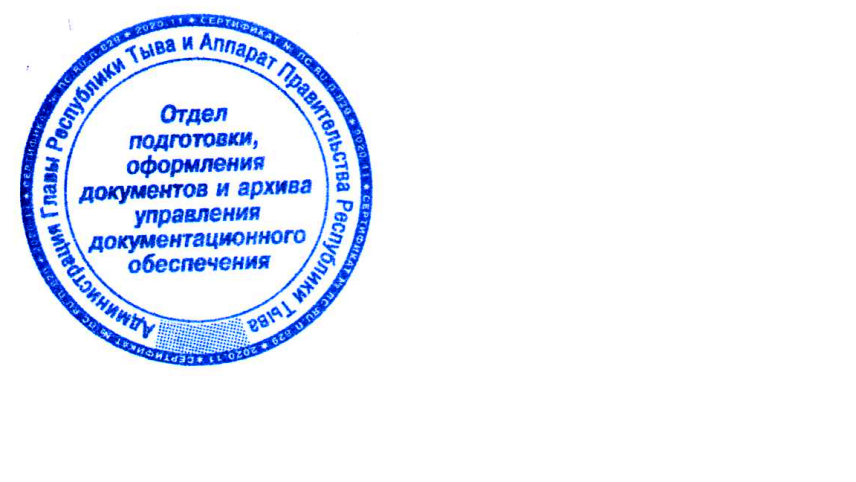 Утвержденапостановлением ПравительстваРеспублики Тыва    от 23 сентября 2021 г. № 502ГОСУДАРСТВЕННАЯ ПРОГРАММА Республики Тыва «Повышение правовой культуры в Республике Тыва на 2022-2024 годы»П А С П О Р Тгосударственной программы Республики Тыва «Повышение правовой культуры в Республике Тыва на2022-2024 годы» (далее – Программа)I. Обоснование проблемы, анализ ее исходного состоянияВ целях реализации Концепции государственной политики по повышению правовой культуры в Республике Тыва, утвержденной Указом Главы Республики Тыва от 12 июля 2019 г. № 138, Министерством юстиции Республики Тыва проводится работа по исполнению мероприятий государственной программы Республики Тыва «Повышение правовой культуры в Республике Тыва на 2020-2021 годы», утвержденной постановлением Правительства Республики Тыва от 6 августа 2019 г. № 398 (далее – государственная программа), которая направлена на создание в Республике Тыва системы правового просвещения граждан, ориентированной на формирование правового сознания и правовой культуры, путем обеспечения доступа граждан к официальной правовой информации и выработки у населения установки на правомерное поведение.За период реализации государственной программы наиболее значимыми следует отметить следующие мероприятия:1) в целях реализации конституционных прав граждан на получение ими доступной квалифицированной правовой помощи, в рамках реализации статьи 48 Конституции Российской Федерации, норм Федерального закона «О бесплатной юридической помощи в Российской Федерации» Министерством юстиции Республики Тыва открыты и функционируют два центра бесплатной юридической помощи «Сумелекчи-1» и «Сумелекчи-2». В указанных центрах помощь оказывают квалифицированные юристы ежедневно (за исключением выходных дней) с 9.00 до 18.00 час.В целях расширения перечня категорий граждан, имеющих право на получение бесплатной юридической помощи в рамках государственной системы бесплатной юридической помощи, и увеличения случаев оказания такой помощи, установленных статьями 20 и 21 Федерального закона «О бесплатной юридической помощи в Российской Федерации», Законом Республики Тыва от 5 июня 2020 г.                      № 614-ЗРТ внесены изменения в Закон Республики Тыва «О реализации в Республике Тыва права граждан на получение бесплатной юридической помощи».Перечень категорий граждан, имеющих право на получение бесплатной юридической помощи в рамках государственной системы бесплатной юридической помощи, дополнен следующими категориями лиц:1) инвалиды III группы с нарушениями функций одновременно слуха и зрения, инвалиды III группы с нарушениями функций одновременно слуха и речи;2) родители, воспитывающие трех и более детей в возрасте до 14 лет (ребенка-инвалида в возрасте до восемнадцати лет) в неполных семьях;3) лица, освободившиеся из мест лишения свободы, в течение шести месяцев со дня освобождения;4) граждане предпенсионного возраста, под которым понимается предшествующий назначению пенсии по старости в соответствии с пенсионным законодательством возрастной период продолжительностью до пяти лет, признанные в установленном порядке безработными.Кроме того, принимая во внимание нынешнее финансовое положение населения в части кредитных обязательств, случаи оказания бесплатной юридической помощи дополнены категорией защиты прав потребителей в части финансовых обязательств граждан перед банками, микрофинансовыми, микрокредитными и коллекторскими организациями.Министерством юстиции Республики Тыва организовано обсуждение наиболее актуальных социально значимых вопросов на телеканале «Тува 24» в рубриках «Интервью дня», «Поговорим о завтра», «Мнение эксперта», «Закон и порядок» с участием представителей Министерства образования и науки Республики Тыва, Министерства юстиции Республики Тыва, Арбитражного суда Республики Тыва, Кызылского городского суда Республики Тыва, Министерства внутренних дел по Республике Тыва, Уполномоченного по правам человека в Республике Тыва, Управления Министерства юстиции Российской Федерации по Республике Тыва, прокуратуры Республики Тыва, Следственного управления Следственного комитета Российской Федерации по Республике Тыва, Управления Федеральной службы судебных приставов по Республике Тыва, Адвокатской палаты Республики Тыва, Нотариальной палаты Республики Тыва, регионального отделения Всероссийской общественной организации «Ассоциация юристов России» по Республике Тыва.В целях формирования в молодежной среде патриотических чувств и для привлечения общественных добровольческих объединений молодежи в правовое просвещение населения республики организовано движение «Волонтеры юстиции» с участием студентов региональной общественной организации «Правовой клуб «Фемида» в ГБОУ СПО Республики Тыва «Кызылский транспортный техникум», а также в данное движение активно привлекаются студенты 9 некоммерческих организаций, созданных в рамках государственной программы. Так, Волонтеры юстиции оказывают содействие представителям органов исполнительной власти республики при оказании бесплатной юридической помощи населению, в том числе, в выездных мероприятиях в муниципальные образования. Также активно участвуют в работе судебных участков мировых судей республики.Для профилактики правонарушений среди несовершеннолетних и повышения их правовой культуры, в соответствии с  утвержденным министром юстиции Республики Тыва от 25 марта 2021 г. планом-графиком проведения бесед, лекций в образовательных организациях Республики Тыва для учащихся 3-11 классов организованы и проведены с привлечением сотрудников органов внутренних дел, прокуратуры, судов, Министерства здравоохранения Республики Тыва, Уполномоченного по правам ребенка в Республике Тыва лекции и беседы в СОШ № 1, 2, 4, 7, 8, 11, 12, лицеях № 15 и 16, КЦО «Аныяк», Кызылском транспортном техникуме, Республиканском медицинском колледже, Кызылском педагогическом колледже, Тувинском строительном техникуме, Тувинском политехническом техникуме, Тувинском сельскохозяйственном техникуме, Тувинском техникуме информационных                 технологий, Училище олимпийского резерва, Кызылском колледже искусств                 им. А.Б. Чыргал-оола, Кызылском техникуме экономики и права.На районом уровне сотрудниками территориальных органов МВД по Республике Тыва совместно с представителями прокуратуры, судов с 5 по 9 апреля 2021 г. проведены профилактические лекции, беседы в образовательных организациях, в частности, в г. Ак-Довураке, Бай-Тайгинском, Барун-Хемчикском, Сут-Хольском, Каа-Хемском, Кызылском, Тере-Хольском, Овюрском, Монгун-Тайгинском, Пий-Хемском, Тоджинском, Тандинском, Тес-Хемском, Эрзинском, Чаа-Хольском, Улуг-Хемском, Чеди-Хольском и Дзун-Хемчикском кожуунах Республики Тыва.Сотрудниками ГБУЗ Республики Тыва «Республиканский наркологический диспансер» совместно с Уполномоченным по правам ребенка в Республике Тыва с    7 по 13 апреля 2021 г. проведены лекции в образовательных учреждениях г. Кызыла среди учащихся 5-8 классов на тему «Профилактика алкоголизма, наркомании, потребления снюса и сниффинга. Их влияние на жизнь».Министерством юстиции Республики Тыва проводится еженедельный выход в прямой эфир с целью информирования населения по актуальным правовым темам и ответов на их вопросы.Организовано посещение трудовых коллективов общеобразовательных организаций г. Кызыла сотрудниками аппарата судебных участков мировых судей г. Кызыла и государственно-правового управления с разъяснениями законодательства по кредитным обязательствам, а также по вопросам внесудебного банкротства гражданина в СОШ г. Кызыла № 1, 2, 3, 7, 8, 9, 11, 12, лицее № 16, гимназии № 5.Организованы обучающие семинары-совещания с главами местных администраций поселений и муниципальных районов, руководителями муниципальных образований и специально уполномоченными должностными лицами местного самоуправления поселений и муниципальных районов по вопросам реализации переданных государственных полномочий Республики Тыва. В частности, на основании трехстороннего соглашения между Министерством юстиции Республики Тыва, Управлением Министерства юстиции Российской Федерации по Республике Тыва и Нотариальной палатой Республики Тыва проведены краткосрочные курсы повышения квалификации для уполномоченных лиц за совершение нотариальных действий, состоявшееся в ГАОУ ДПО «Тувинский институт развития образования и повышения квалификации», по итогам которых выданы соответствующие удостоверения.Осуществляются ежемесячные выезды представителей органов исполнительной власти Республики Тыва в кожууны Республики Тыва с целью оказания юридической помощи органам местного самоуправления, гражданам по курируемым отраслям.Осуществлены выезды с участием юристов органов исполнительной власти Республики Тыва в Бай-Тайгинский (с. Тээли), Овюрский (с. Хандагайты), Тес-Хемский (с. Самагалтай), Дзун-Хемчикский (г. Чадан), Чаа-Хольский, Чеди-Хольский, Эрзинский (с. Эрзин), Барун-Хемчикский, Пий-Хемский, Каа-Хемский кожууны.Ведется работа по созданию и транслированию видеороликов на официальных страницах Министерства юстиции Республики Тыва в ВКонтакте, Инстаграмм, телевидении, мониторах в автобусах МУП «Кызылгортранс» марки ПАЗ с государственными номерами Т753ВВ 17 РУС, НЕФАЗ с государственными номерами АВ837 17 РУС с маршрутами № 6, 13, на актуальные социальные темы.Для пополнения библиотечных фондов Республики Тыва приобретена актуальная юридическая литература в количестве 384 штук и передана Национальной библиотеке Республики Тыва им. А.С. Пушкина для последующего распределения среди районных центральных библиотечных систем республики.Использование возможностей программно-целевого планирования в интересах повышения правовой культуры населения обусловлено комплексным характером проблемы, необходимостью координации работы учреждений и ведомств, участвующих в ее решении, привлечения потенциала территориальных подразделений федеральных структур, исполнительных органов муниципальных образований, профессиональных объединений юристов, осуществления дополнительных мер по организационно-финансовому обеспечению этой деятельности.Работа, проводимая в 2020-2021 гг. Министерством юстиции Республики Тыва и соисполнителями, будет продолжена в рамках Программы.II. Основные цели, задачи и этапы реализации ПрограммыПриоритетными направлениями Программы являются:1) развитие правового образования и воспитания подрастающего поколения в образовательных организациях различного уровня;2) участие органов исполнительной власти Республики Тыва, органов местного самоуправления муниципальных образований Республики Тыва в правовом просвещении населения;3) повышение правосознания служащих государственных и муниципальных органов;4) информационное обеспечение просвещения и воспитания, направленные на формирование высокого уровня правовой культуры и правосознания граждан;5) совершенствование системы оказания бесплатной юридической помощи.Основываясь на приоритетах государственной политики, целью Программы указывается создание в Республике Тыва системы правового просвещения и воспитания граждан, ориентированной на формирование правового сознания и правовой культуры граждан, путем обеспечения доступа граждан к официальной правовой информации и выработки у населения установки на правомерное поведение и повышения уровня правовой культуры граждан.Достижение данной цели будет обеспечиваться решением следующих задач:1) обеспечение конструктивного взаимодействия между органами государственной власти Республики Тыва, органами местного самоуправления, общественными объединениями и средствами массовой информации, реализующими Программу;2) обеспечение доступа граждан к официальной правовой информации;3) улучшение условий для получения гражданами правовых знаний;4) повышение уровня доступности правовой помощи гражданам в муниципальных образованиях Республики Тыва;5) организация просветительской деятельности по формированию высокого гражданского и правового сознания молодежи, воспитанию толерантности, позитивного отношения к законодательству;6) воспитание правосознания обучающихся в образовательных организациях в Республике Тыва путем проведения на базе образовательных организаций в Республике Тыва встреч со специалистами, работающими в различных сферах юриспруденции;7) обеспечение оказания качественной квалифицированной бесплатной юридической помощи населению республики.В соответствии с установленными целевыми ориентирами в данной сфере, для оценки хода реализации поставленных задач в Программе используются следующие целевые показатели (индикаторы):1) количество образовательных организаций, привлеченных к мероприятиям, проводимым в рамках Программы;2) мероприятия, направленные на повышение правовой культуры, оказание юридической помощи органам местного самоуправления, гражданам в муниципальных образованиях Республики Тыва;3) доступность правовой помощи, охват ею населения, в том числе информирование населения через средства массовой информации;4) число лиц, получивших бесплатную квалифицированную юридическую помощь.Реализацию Программы предусматривается осуществить в один этап – 2022-2024 годы.III. Система (перечень) программных мероприятийПрограмма включает комплекс правовых, нормативных, организационных, методических и информационных мероприятий по созданию единой системы правового просвещения населения, профилактики правового нигилизма и повышения правовой культуры в республике.Комплекс мероприятий Программы предусматривает охват правовым просвещением и воспитанием всех возрастных категорий граждан.Мероприятия Программы объединены в следующие разделы (основные мероприятия):развитие правового воспитания подрастающего поколения;участие органов исполнительной власти Республики Тыва, органов местного самоуправления муниципальных образований Республики Тыва в правовом просвещении населения;правовое информирование населения Республики Тыва;совершенствование системы оказания бесплатной юридической помощи.IV. Обоснование финансовых и материальных затрат Финансирование мероприятий Программы будет осуществляться за счет республиканского бюджета Республики Тыва в соответствии с действующим законодательством.Общий объем финансирования составляет 5518,1 тыс. рублей, из них:в 2022 г. – 1906,0 тыс. рублей;в 2023 г. – 1891,1 тыс. рублей;в 2024 г. – 1721,0 тыс. рублей, в том числе:средства федерального бюджета – 0 тыс. рублей;средства республиканского бюджета – 5518,1 тыс. рублей;внебюджетные средства – 0 тыс. рублей.Финансирование мероприятий Программы носит прогнозный характер, может быть уточнено исходя из возможностей республиканского бюджета Республики Тыва, подлежит корректировке при формировании проекта республиканского бюджета Республики Тыва на соответствующий год и плановый период.V. Трудовые ресурсыВопросы обеспечения трудовыми ресурсами, необходимыми для выполнения мероприятий Программы, решаются самостоятельно исполнителями соответствующих мероприятий.VI. Механизм реализации ПрограммыГосударственным заказчиком Программы является Министерство юстиции Республики Тыва.Текущее управление Программой осуществляет государственный заказчик, который выполняет следующие функции:1) осуществляет координацию деятельности по реализации Программы в целом;2) обеспечивает подготовку отчетов о ходе реализации Программы;3) уточняет с учетом выделяемых на реализацию Программы средств целевые показатели и затраты на мероприятия Программы.Исполнители несут ответственность за своевременную реализацию мероприятий, решение поставленных задач, представление информации об исполненных мероприятиях в Министерство юстиции Республики Тыва.Министерство юстиции Республики Тыва во взаимодействии с соисполнителями Программы обеспечивает координацию совместной деятельности в процессе реализации Программы, внесение в нее при необходимости изменений, а также оценку эффективности реализации Программы.Органы исполнительной власти Республики Тыва, являющиеся исполнителями Программы, направляют в Министерство юстиции Республики Тыва аналитическую информацию о ходе реализации Программы и эффективности использования финансовых средств ежемесячно до 28 числа для подготовки и направления сводного отчета в Министерство экономики Республики Тыва ежемесячно до 5 числа, а также для направления годового отчета ежегодно до 20 января следующего года.Реализация Программы осуществляется в соответствии с планом реализации Программы, содержащим перечень контрольных событий, сроки их исполнения и ответственных за реализацию мероприятий, согласно приложению № 2 к Программе.Взаимодействие федеральных органов исполнительной власти, исполнительных органов государственной власти Республики Тыва, органов местного самоуправления и организаций, в том числе общественных, осуществляется в соответствии с действующим законодательством Российской Федерации.Целевые показатели (индикаторы) ПрограммыVII. Оценка социально-экономической эффективностии экономических последствий от реализациипрограммных заданийРеализация Программы будет способствовать развитию гражданского общества, усилению мотивации граждан к повышению правовой культуры, а также целенаправленной деятельности органов государственной власти Республики Тыва и органов местного самоуправления по повышению правовой культуры, качества работы и профессионализма государственных и муниципальных служащих, усилению роли юридических служб в деятельности органов государственной власти Республики Тыва и органов местного самоуправления, направленной в том числе на борьбу с коррупцией.Реализация Программы позволит:1) обеспечить дальнейшее конструктивное взаимодействие между органами государственной власти Республики Тыва, органами местного самоуправления, общественными объединениями и средствами массовой информации в вопросах развития правовой культуры и правового просвещения населения;2) усилить роль органов исполнительной власти Республики Тыва и органов местного самоуправления муниципальных образований Республики Тыва в работе по пропаганде юридических знаний, оказанию правовой помощи социально незащищенным группам населения;3) расширить доступ граждан к официальной правовой информации посредством пользования информационно-правовыми базами данных;4) создать условия, позволяющие самостоятельно ориентироваться в вопросах в области права;5) укрепить доверие и создать положительный образ власти, обеспечивающей реализацию и защиту прав и свобод граждан;7) сформировать у молодого поколения гражданскую позицию, патриотизм, уважение к закону, снизить уровень правового нигилизма.VIII. Методика оценки эффективности ПрограммыДля оценки эффективности реализации Программы используются целевые индикаторы и показатели эффективности реализации Программы.Оценка эффективности реализации отдельного целевого показателя (индикатора) Программы определяется на основе расчета коэффициента эффективности отдельного целевого показателя (индикатора) по формуле:K = F / P,где:K – коэффициент эффективности хода реализации целевого показателя (индикатора) Программы;F – фактическое значение целевого показателя (индикатора), достигнутое в ходе реализации Программы;P – нормативное значение целевого показателя (индикатора), утвержденное Программой.Оценка эффективности достижения отдельного целевого показателя (индикатора) Программы определяется по формуле:E = K x 100%,где:E – эффективность хода реализации соответствующего целевого показателя (индикатора) Программы (процентов);K – коэффициент эффективности хода реализации соответствующего целевого показателя (индикатора) Программы.Оценка эффективности реализации Программы в целом определяется на основе достижения (не достижения) показателя (индикатора) Программы:100 процентов и более – соответствует запланированным результатам;80-95 процентов – частично выполнено;менее 80 процентов – не эффективно.Приложение № 1 к государственной программе Республики Тыва«Повышение правовой культуры вРеспублике Тыва на 2022-2024 годы»П Е Р Е Ч Е Н Ьосновных мероприятий государственной программы Республики Тыва«Повышение правовой культуры в Республике Тыва на 2022-2024»Приложение № 2к государственной программеРеспублики Тыва «Повышениеправовой культуры в РеспубликеТыва на 2022-2024 годы»П Л А Н реализации государственной программы Республики Тыва «Повышение правовой культуры вРеспублике Тыва на 2022-2024 годы»Государственный заказчик–Министерство юстиции Республики ТываОтветственный исполнитель программы–Министерство юстиции Республики ТываСоисполнители Программы–Министерство финансов Республики Тыва, Министерство Республики Тыва по регулированию контрактной системы в сфере закупок, Служба государственной жилищной инспекции и строительного надзора Республики Тыва, Служба по финансово-бюджетному надзору Республики Тыва, Министерство дорожно-транспортного комплекса Республики Тыва, Министерство здравоохранения Республики Тыва, Министерство земельных и имущественных отношений Республики Тыва, Министерство информатизации и связи Республики Тыва, Министерство культуры Республики Тыва, Министерство образования и науки Республики Тыва, Министерство спорта Республики Тыва, Министерство сельского хозяйства и продовольствия Республики Тыва, Министерство строительства и жилищно-коммунального хозяйства Республики Тыва, Министерство по внешнеэкономическим связям и туризму Республики Тыва, Министерство топлива и энергетики Республики Тыва, Министерство труда и социальной политики Республики Тыва, Министерство природных ресурсов и экологии Республики Тыва, Министерство общественной безопасности Республики Тыва, Служба по лицензированию и надзору отдельных видов деятельности Республики Тыва, Служба по гражданской обороне и чрезвычайным ситуациям Республики Тыва, Служба по тарифам Республики Тыва, Агентство по делам национальностей Республики Тыва, органы местного самоуправления муниципальных образований Республики Тыва (по согласованию)Участники Программы–Арбитражный суд Республики Тыва (по согласованию), Верховный суд Республики Тыва (по согласованию), Кызылский городской суд Республики Тыва (по согласованию), Межведомственная комиссия по делам несовершеннолетних и защите их прав при Правительстве Республики Тыва, Министерство внутренних дел по Республике Тыва (по согласованию), негосударственная некоммерческая организация «Адвокатская палата Республики Тыва» (по согласованию), Нотариальная палата Республики Тыва (по согласованию), ООО «Консультант-Тува» (по согласованию), прокуратура Республики Тыва (по согласованию), региональное отделение Всероссийской общественной организации «Ассоциация юристов России» по Республике Тыва (по согласованию), Следственное управление Следственного комитета Российской Федерации по Республике Тыва (по согласованию), Уполномоченный по правам человека в Республике Тыва (по согласованию), Управление Министерства юстиции Российской Федерации по Республике Тыва (по согласованию), Управление Федеральной службы исполнения наказания России по Республике Тыва (по согласованию), Управление Федеральной службы судебных приставов по Республике Тыва (по согласованию), юридический факультет ФГБОУ ВО «Тувинский государственный университет» (по согласованию), Общественная палата Республики Тыва (по согласованию)Цель Программы–развитие в Республике Тыва системы правового просвещения и юридической грамотности граждан, ориентированной на формирование правового сознания и правовой культуры населения, путем обеспечения доступа к официальной правовой информации и выработки у населения установки на правомерное поведение Задачи Программы–повышение эффективности деятельности органов исполнительной власти Республики Тыва и органов местного самоуправления в Республике Тыва в сфере правового просвещения граждан;обеспечение доступа граждан к официальной правовой информации;улучшение условий для получения гражданами правовых знаний;повышение уровня доступности правовой помощи гражданам в муниципальных образованиях в Республике Тыва;организация просветительской деятельности по формированию высокого гражданского и правового сознания молодежи, позитивного отношения к законодательству путем проведения на базе образовательных организаций в Республике Тыва встреч со специалистами, работающими в различных сферах юриспруденции;совершенствование системы оказания бесплатной юридической помощиЦелевые индикаторы и показатели Программы–1) количество образовательных организаций, привлеченных к мероприятиям, проводимым в рамках Программы, ед.:в 2022 г. – 100;в 2023 г. – 120;в 2024 г. – 140;2) мероприятия, направленные на повышение правовой культуры, оказание юридической помощи органам местного самоуправления, гражданам в муниципальных образованиях Республики Тыва, ед.:в 2022 г. – 12;в 2023 г. – 14;в 2024 г. – 17;3) доступность правовой помощи, охват ею населения, чел.:в 2022 г. – 4550;в 2023 г. – 4685;в 2024 г. – 4820;3.1.)  информирование населения через средства массовой информации, ед.:в 2022 г. – 50;в 2023 г. – 60;в 2024 г. – 70;4) число лиц, получивших бесплатную квалифицированную юридическую помощь, чел.:в 2022 г. – 4000;в 2023 г. – 4600;в 2024 г. – 5200Этапы и сроки реализации Программы–один этап – в 2022-2024 гг.Объемы бюджетных ассигнований Программы–общий объем финансирования – 5519,0 тыс. рублей, из них:в 2022 г. – 1906,0 тыс. рублей;в 2023 г. – 1891,1 тыс. рублей;в 2024 г. – 1721,0 тыс. рублей, в том числе:средства федерального бюджета – 0 тыс. рублей;средства республиканского бюджета – 5519,0 тыс. рублей;внебюджетные средства – 0 тыс. рублейОжидаемые результаты реализации Программы–увеличение количества образовательных организаций, привлеченных к мероприятиям, проводимым в рамках Программы, до 140 ед.:увеличение количества мероприятий, направленных на повышение правовой культуры, оказание юридической помощи органам местного самоуправления, гражданам в муниципальных образованиях Республики Тыва до 17 ед.;увеличение доступности правовой помощи, охват ею населения до 4820 чел., а также увеличение мероприятий, направленных на информирование населения через средства массовой информации, до 70 ед.:увеличение числа лиц, получивших бесплатную квалифицированную юридическую помощь, до 5200 чел.Наименование целевого индикатораНаименование целевого индикатораЕдиница измеренияЕдиница измеренияБазовые показателиБазовые показателиДинамикаДинамикаДинамикаДинамикаДинамикаДинамикаНаименование целевого индикатораНаименование целевого индикатораЕдиница измеренияЕдиница измерения2021 г.2021 г.2022 г.2022 г.2023 г.2023 г.2024 г.2024 г.1. Количество образовательных организаций, привлеченных к мероприятиям, проводимым в рамках Программы1. Количество образовательных организаций, привлеченных к мероприятиям, проводимым в рамках Программыединиц (образовательные организации: школы, средние и высшие учебные заведения)единиц (образовательные организации: школы, средние и высшие учебные заведения)80801001001201201401402. Мероприятия, направленные на повышение правовой культуры, оказание юридической помощи органам местного самоуправления, гражданам в муниципальных образованиях Республики Тыва  2. Мероприятия, направленные на повышение правовой культуры, оказание юридической помощи органам местного самоуправления, гражданам в муниципальных образованиях Республики Тыва  единиц (выезды в кожууны юристов органов исполнительной власти Республики Тыва, организация семинаров-совещаний, курсов повышения квалификации) единиц (выезды в кожууны юристов органов исполнительной власти Республики Тыва, организация семинаров-совещаний, курсов повышения квалификации) 771212141417173. Доступность правовой помощи, охват ею населения, в том числе: 3. Доступность правовой помощи, охват ею населения, в том числе: человек (количество просмотров прямых эфиров) человек (количество просмотров прямых эфиров) 441844184550455046854685482048203.1. информирование населения через средства массовой информации3.1. информирование населения через средства массовой информацииединиц (информирование в виде издания и опубликования правовой информации: публикации в газетах «Шын» и «Тувинская правда», размещение информации в сети «Интернет», выступления на телевидении)единиц (информирование в виде издания и опубликования правовой информации: публикации в газетах «Шын» и «Тувинская правда», размещение информации в сети «Интернет», выступления на телевидении)37(12 публикаций в газетах, 13 выступлений на канале «Тува 24», 12 видеороликов)37(12 публикаций в газетах, 13 выступлений на канале «Тува 24», 12 видеороликов)5050606070704. Число лиц, получивших бесплатную квалифицированную юридическую помощь (в центрах бесплатной юридической помощи «Сумелекчи-1», «Сумелекчи-2», а также бесплатная юридическая помощь, оказываемая органами исполнительной власти Республики Тыва)4. Число лиц, получивших бесплатную квалифицированную юридическую помощь (в центрах бесплатной юридической помощи «Сумелекчи-1», «Сумелекчи-2», а также бесплатная юридическая помощь, оказываемая органами исполнительной власти Республики Тыва)человек человек 33983398400040004600460052005200НаименованиемероприятияИсточникифинансированияОбъем финансирования, всего, тыс. рублейВ том числе по годамВ том числе по годамВ том числе по годамСроки исполненияОтветственные за исполнениеРезультаты реализации мероприятия (достижение плановых показателей)НаименованиемероприятияИсточникифинансированияОбъем финансирования, всего, тыс. рублей202220232024Сроки исполненияОтветственные за исполнениеРезультаты реализации мероприятия (достижение плановых показателей)123456789Мероприятие 1. Развитие правового воспитания подрастающего поколенияМероприятие 1. Развитие правового воспитания подрастающего поколенияМероприятие 1. Развитие правового воспитания подрастающего поколенияМероприятие 1. Развитие правового воспитания подрастающего поколенияМероприятие 1. Развитие правового воспитания подрастающего поколенияМероприятие 1. Развитие правового воспитания подрастающего поколенияМероприятие 1. Развитие правового воспитания подрастающего поколенияМероприятие 1. Развитие правового воспитания подрастающего поколенияМероприятие 1. Развитие правового воспитания подрастающего поколенияМероприятие 1. Развитие правового воспитания подрастающего поколения1.1. Проведение в образовательных и иных организациях Республики Тыва, в которых обучаются (содержатся) несовершеннолетние, профилактических бесед, лекций с привлечением сотрудников органов внутренних дел, юстиции, территориальных органов федеральных органов исполнительной власти в Республике Тываитого0000(по отдельному плану-графику участия в данном процессе представителей привлекаемых органов)Министерство образования и науки Республики Тыва, Министерство юстиции Республики Тыва, Верховный суд Республики Тыва (по согласованию), Арбитражный суд Республики Тыва (по согласованию), Кызылский городской суд Республики Тыва (по согласованию), Министерство внутренних дел по Республике Тыва (по согла-количество образовательных организаций, привлеченных к мероприятиям, проводимым в рамках программы: к 2022 г. – 100 ед., к 2023 г. – 120 ед., к 2024 г. – 140 ед.1.1. Проведение в образовательных и иных организациях Республики Тыва, в которых обучаются (содержатся) несовершеннолетние, профилактических бесед, лекций с привлечением сотрудников органов внутренних дел, юстиции, территориальных органов федеральных органов исполнительной власти в Республике Тывафедеральный бюджет0000(по отдельному плану-графику участия в данном процессе представителей привлекаемых органов)Министерство образования и науки Республики Тыва, Министерство юстиции Республики Тыва, Верховный суд Республики Тыва (по согласованию), Арбитражный суд Республики Тыва (по согласованию), Кызылский городской суд Республики Тыва (по согласованию), Министерство внутренних дел по Республике Тыва (по согла-количество образовательных организаций, привлеченных к мероприятиям, проводимым в рамках программы: к 2022 г. – 100 ед., к 2023 г. – 120 ед., к 2024 г. – 140 ед.1.1. Проведение в образовательных и иных организациях Республики Тыва, в которых обучаются (содержатся) несовершеннолетние, профилактических бесед, лекций с привлечением сотрудников органов внутренних дел, юстиции, территориальных органов федеральных органов исполнительной власти в Республике Тывареспубликанский бюджет0000(по отдельному плану-графику участия в данном процессе представителей привлекаемых органов)Министерство образования и науки Республики Тыва, Министерство юстиции Республики Тыва, Верховный суд Республики Тыва (по согласованию), Арбитражный суд Республики Тыва (по согласованию), Кызылский городской суд Республики Тыва (по согласованию), Министерство внутренних дел по Республике Тыва (по согла-количество образовательных организаций, привлеченных к мероприятиям, проводимым в рамках программы: к 2022 г. – 100 ед., к 2023 г. – 120 ед., к 2024 г. – 140 ед.1.1. Проведение в образовательных и иных организациях Республики Тыва, в которых обучаются (содержатся) несовершеннолетние, профилактических бесед, лекций с привлечением сотрудников органов внутренних дел, юстиции, территориальных органов федеральных органов исполнительной власти в Республике Тываместный бюджет0000(по отдельному плану-графику участия в данном процессе представителей привлекаемых органов)Министерство образования и науки Республики Тыва, Министерство юстиции Республики Тыва, Верховный суд Республики Тыва (по согласованию), Арбитражный суд Республики Тыва (по согласованию), Кызылский городской суд Республики Тыва (по согласованию), Министерство внутренних дел по Республике Тыва (по согла-количество образовательных организаций, привлеченных к мероприятиям, проводимым в рамках программы: к 2022 г. – 100 ед., к 2023 г. – 120 ед., к 2024 г. – 140 ед.1.1. Проведение в образовательных и иных организациях Республики Тыва, в которых обучаются (содержатся) несовершеннолетние, профилактических бесед, лекций с привлечением сотрудников органов внутренних дел, юстиции, территориальных органов федеральных органов исполнительной власти в Республике Тывавнебюджетные средства(по отдельному плану-графику участия в данном процессе представителей привлекаемых органов)Министерство образования и науки Республики Тыва, Министерство юстиции Республики Тыва, Верховный суд Республики Тыва (по согласованию), Арбитражный суд Республики Тыва (по согласованию), Кызылский городской суд Республики Тыва (по согласованию), Министерство внутренних дел по Республике Тыва (по согла-количество образовательных организаций, привлеченных к мероприятиям, проводимым в рамках программы: к 2022 г. – 100 ед., к 2023 г. – 120 ед., к 2024 г. – 140 ед.123456789сованию), Уполномоченный по правам человека в Республике Тыва (по согласованию), Управление Министерства юстиции Российской Федерации по Республике Тыва (по согласованию), прокуратура Республики Тыва (по согласованию), Следственное управление Следственного комитета Российской Федерации по Республике Тыва (по согласованию), Управление Федеральной службы судебных приставов по Республике Тыва (по согласованию), Адвокатская палата Республики Тыва (по согласованию), Нотариальная палата Республики Тыва (по согласованию), региональное отделение Всероссийской общественной организации «Ассоциация юристов России» по Республике Тыва (по согласованию)1234567891.2. Проведение конкурсов и конференций, посвященных:итого1.2. Проведение конкурсов и конференций, посвященных:федеральный бюджет1.2. Проведение конкурсов и конференций, посвященных:республиканский бюджет1.2. Проведение конкурсов и конференций, посвященных:местный бюджет1.2. Проведение конкурсов и конференций, посвященных:внебюджетные средства1.2.1. Дню Конституции Республики Тыва – научно-практическая конференцияитого9,03,03,03,0ежегодно – к 6 мая (День Конституции Республики Тыва)Министерство юстиции Республики Тываколичество образовательных организаций, привлеченных к мероприятиям, проводимым в рамках программы: к 2022 г. – 100 ед., к 2023 г. – 120 ед., к 2024 г. – 140 ед.1.2.1. Дню Конституции Республики Тыва – научно-практическая конференцияфедеральный бюджет0000ежегодно – к 6 мая (День Конституции Республики Тыва)Министерство юстиции Республики Тываколичество образовательных организаций, привлеченных к мероприятиям, проводимым в рамках программы: к 2022 г. – 100 ед., к 2023 г. – 120 ед., к 2024 г. – 140 ед.1.2.1. Дню Конституции Республики Тыва – научно-практическая конференцияреспубликанский бюджет9,03,03,03,0ежегодно – к 6 мая (День Конституции Республики Тыва)Министерство юстиции Республики Тываколичество образовательных организаций, привлеченных к мероприятиям, проводимым в рамках программы: к 2022 г. – 100 ед., к 2023 г. – 120 ед., к 2024 г. – 140 ед.1.2.1. Дню Конституции Республики Тыва – научно-практическая конференцияместный бюджет0000ежегодно – к 6 мая (День Конституции Республики Тыва)Министерство юстиции Республики Тываколичество образовательных организаций, привлеченных к мероприятиям, проводимым в рамках программы: к 2022 г. – 100 ед., к 2023 г. – 120 ед., к 2024 г. – 140 ед.1.2.1. Дню Конституции Республики Тыва – научно-практическая конференциявнебюджетные средства0000ежегодно – к 6 мая (День Конституции Республики Тыва)Министерство юстиции Республики Тываколичество образовательных организаций, привлеченных к мероприятиям, проводимым в рамках программы: к 2022 г. – 100 ед., к 2023 г. – 120 ед., к 2024 г. – 140 ед.1.2.2. Дню Конституции Российской Федерации – научно-практическая конференцияитого9,03,03,03,0ежегодно – к 12 декабря (День Конституции Российской Федерации)Министерство юстиции Республики Тываколичество образовательных организаций, привлеченных к мероприятиям, проводимым в рамках программы: к 2022 г. – 100 ед., к 2023 г. – 120 ед., к 2024 г. – 140 ед.1.2.2. Дню Конституции Российской Федерации – научно-практическая конференцияфедеральный бюджет0000ежегодно – к 12 декабря (День Конституции Российской Федерации)Министерство юстиции Республики Тываколичество образовательных организаций, привлеченных к мероприятиям, проводимым в рамках программы: к 2022 г. – 100 ед., к 2023 г. – 120 ед., к 2024 г. – 140 ед.1.2.2. Дню Конституции Российской Федерации – научно-практическая конференцияреспубликанский бюджет9,03,03,03,0ежегодно – к 12 декабря (День Конституции Российской Федерации)Министерство юстиции Республики Тываколичество образовательных организаций, привлеченных к мероприятиям, проводимым в рамках программы: к 2022 г. – 100 ед., к 2023 г. – 120 ед., к 2024 г. – 140 ед.1.2.2. Дню Конституции Российской Федерации – научно-практическая конференцияместный бюджет0000ежегодно – к 12 декабря (День Конституции Российской Федерации)Министерство юстиции Республики Тываколичество образовательных организаций, привлеченных к мероприятиям, проводимым в рамках программы: к 2022 г. – 100 ед., к 2023 г. – 120 ед., к 2024 г. – 140 ед.1.2.2. Дню Конституции Российской Федерации – научно-практическая конференциявнебюджетные средства0000ежегодно – к 12 декабря (День Конституции Российской Федерации)Министерство юстиции Республики Тываколичество образовательных организаций, привлеченных к мероприятиям, проводимым в рамках программы: к 2022 г. – 100 ед., к 2023 г. – 120 ед., к 2024 г. – 140 ед.1234567891.2.3. Дню юриста:1) конкурс видеороликов среди учащихся 8-11 классов образовательных организаций;2) конкурс «Лучший по профессии юрист»итого90,030,030,030,0ежегодно – к 3 декабря (День юриста)Министерство юстиции Республики Тыва, Министерство образования и науки Республики Тыва, Министерство информатизации и связи Республики Тываколичество образовательных организаций, привлеченных к мероприятиям, проводимым в рамках программы: к 2022 г. – 100 ед., к 2023 г. – 120 ед., к 2024 г. – 140 ед.1.2.3. Дню юриста:1) конкурс видеороликов среди учащихся 8-11 классов образовательных организаций;2) конкурс «Лучший по профессии юрист»федеральный бюджет0000ежегодно – к 3 декабря (День юриста)Министерство юстиции Республики Тыва, Министерство образования и науки Республики Тыва, Министерство информатизации и связи Республики Тываколичество образовательных организаций, привлеченных к мероприятиям, проводимым в рамках программы: к 2022 г. – 100 ед., к 2023 г. – 120 ед., к 2024 г. – 140 ед.1.2.3. Дню юриста:1) конкурс видеороликов среди учащихся 8-11 классов образовательных организаций;2) конкурс «Лучший по профессии юрист»республиканский бюджет90,030,030,030,0ежегодно – к 3 декабря (День юриста)Министерство юстиции Республики Тыва, Министерство образования и науки Республики Тыва, Министерство информатизации и связи Республики Тываколичество образовательных организаций, привлеченных к мероприятиям, проводимым в рамках программы: к 2022 г. – 100 ед., к 2023 г. – 120 ед., к 2024 г. – 140 ед.1.2.3. Дню юриста:1) конкурс видеороликов среди учащихся 8-11 классов образовательных организаций;2) конкурс «Лучший по профессии юрист»местный бюджет0000ежегодно – к 3 декабря (День юриста)Министерство юстиции Республики Тыва, Министерство образования и науки Республики Тыва, Министерство информатизации и связи Республики Тываколичество образовательных организаций, привлеченных к мероприятиям, проводимым в рамках программы: к 2022 г. – 100 ед., к 2023 г. – 120 ед., к 2024 г. – 140 ед.1.2.3. Дню юриста:1) конкурс видеороликов среди учащихся 8-11 классов образовательных организаций;2) конкурс «Лучший по профессии юрист»внебюджетные средства0000ежегодно – к 3 декабря (День юриста)Министерство юстиции Республики Тыва, Министерство образования и науки Республики Тыва, Министерство информатизации и связи Республики Тываколичество образовательных организаций, привлеченных к мероприятиям, проводимым в рамках программы: к 2022 г. – 100 ед., к 2023 г. – 120 ед., к 2024 г. – 140 ед.1.3. Проведение ежегодного конкурса среди студентов образовательных организаций высшего и среднего профессионального образования на звание «Начинающий юрист – достойная смена»итого30,010,010,010,0ежегодно – к  3 декабря (День юриста)Министерство юстиции Республики Тыва, Министерство образования и науки Республики Тыва, ФГБОУ ВО «Тувинский государственный университет» (по согласованию), региональное отделение Всероссийской общественной организации «Ассоциация юристов России» по Республике Тыва (по согласованию), Министерство внутренних дел по Республике Тыва (по согласованию), суды Республики Тыва (по согласованию), прокуратура Республики Тыва (по согласованию)количество образовательных организаций, привлеченных к мероприятиям, проводимым в рамках программы: к 2022 г. – 100 ед., к 2023 г. – 120 ед., к 2024 г. – 140 ед.1.3. Проведение ежегодного конкурса среди студентов образовательных организаций высшего и среднего профессионального образования на звание «Начинающий юрист – достойная смена»федеральный бюджет0000ежегодно – к  3 декабря (День юриста)Министерство юстиции Республики Тыва, Министерство образования и науки Республики Тыва, ФГБОУ ВО «Тувинский государственный университет» (по согласованию), региональное отделение Всероссийской общественной организации «Ассоциация юристов России» по Республике Тыва (по согласованию), Министерство внутренних дел по Республике Тыва (по согласованию), суды Республики Тыва (по согласованию), прокуратура Республики Тыва (по согласованию)количество образовательных организаций, привлеченных к мероприятиям, проводимым в рамках программы: к 2022 г. – 100 ед., к 2023 г. – 120 ед., к 2024 г. – 140 ед.1.3. Проведение ежегодного конкурса среди студентов образовательных организаций высшего и среднего профессионального образования на звание «Начинающий юрист – достойная смена»республиканский бюджет30,010,010,010,0ежегодно – к  3 декабря (День юриста)Министерство юстиции Республики Тыва, Министерство образования и науки Республики Тыва, ФГБОУ ВО «Тувинский государственный университет» (по согласованию), региональное отделение Всероссийской общественной организации «Ассоциация юристов России» по Республике Тыва (по согласованию), Министерство внутренних дел по Республике Тыва (по согласованию), суды Республики Тыва (по согласованию), прокуратура Республики Тыва (по согласованию)количество образовательных организаций, привлеченных к мероприятиям, проводимым в рамках программы: к 2022 г. – 100 ед., к 2023 г. – 120 ед., к 2024 г. – 140 ед.1.3. Проведение ежегодного конкурса среди студентов образовательных организаций высшего и среднего профессионального образования на звание «Начинающий юрист – достойная смена»местный бюджет0000ежегодно – к  3 декабря (День юриста)Министерство юстиции Республики Тыва, Министерство образования и науки Республики Тыва, ФГБОУ ВО «Тувинский государственный университет» (по согласованию), региональное отделение Всероссийской общественной организации «Ассоциация юристов России» по Республике Тыва (по согласованию), Министерство внутренних дел по Республике Тыва (по согласованию), суды Республики Тыва (по согласованию), прокуратура Республики Тыва (по согласованию)количество образовательных организаций, привлеченных к мероприятиям, проводимым в рамках программы: к 2022 г. – 100 ед., к 2023 г. – 120 ед., к 2024 г. – 140 ед.1.3. Проведение ежегодного конкурса среди студентов образовательных организаций высшего и среднего профессионального образования на звание «Начинающий юрист – достойная смена»внебюджетные средства0000ежегодно – к  3 декабря (День юриста)Министерство юстиции Республики Тыва, Министерство образования и науки Республики Тыва, ФГБОУ ВО «Тувинский государственный университет» (по согласованию), региональное отделение Всероссийской общественной организации «Ассоциация юристов России» по Республике Тыва (по согласованию), Министерство внутренних дел по Республике Тыва (по согласованию), суды Республики Тыва (по согласованию), прокуратура Республики Тыва (по согласованию)количество образовательных организаций, привлеченных к мероприятиям, проводимым в рамках программы: к 2022 г. – 100 ед., к 2023 г. – 120 ед., к 2024 г. – 140 ед.1234567891.4. Создание на базе правового клуба или центров досуга молодежи действующего лектория по правовым вопросам, обеспечение участия в его работе сотрудников правоохранительных органовитого00002022 г.Министерство образования и науки Республики Тыва (Кызылский транспортный техникум), ФГБОУ ВО «Тувинский государственный университет» (по согласованию), Министерство юстиции Республики Тыва, региональное отделение Всероссийской общественной организации «Ассоциация юристов России» по Республике Тыва (по согласованию), Министерство внутренних дел по Республике Тыва (по согласованию), суды Республики Тыва (по согласованию), Следственное управление Следственного комитета России по Республике Тыва (по согласованию), прокуратура Республики Тыва (по согласованию), Управление Федеральной службы исполнения наказаний России по Республике Тыва (по согласованию)количество образовательных организаций, привлеченных к мероприятиям, проводимым в рамках программы: к 2022 г. – 100 ед., к 2023 г. – 120 ед., к 2024 г. – 140 ед.1.4. Создание на базе правового клуба или центров досуга молодежи действующего лектория по правовым вопросам, обеспечение участия в его работе сотрудников правоохранительных органовфедеральный бюджет00002022 г.Министерство образования и науки Республики Тыва (Кызылский транспортный техникум), ФГБОУ ВО «Тувинский государственный университет» (по согласованию), Министерство юстиции Республики Тыва, региональное отделение Всероссийской общественной организации «Ассоциация юристов России» по Республике Тыва (по согласованию), Министерство внутренних дел по Республике Тыва (по согласованию), суды Республики Тыва (по согласованию), Следственное управление Следственного комитета России по Республике Тыва (по согласованию), прокуратура Республики Тыва (по согласованию), Управление Федеральной службы исполнения наказаний России по Республике Тыва (по согласованию)количество образовательных организаций, привлеченных к мероприятиям, проводимым в рамках программы: к 2022 г. – 100 ед., к 2023 г. – 120 ед., к 2024 г. – 140 ед.1.4. Создание на базе правового клуба или центров досуга молодежи действующего лектория по правовым вопросам, обеспечение участия в его работе сотрудников правоохранительных органовреспубликанский бюджет00002022 г.Министерство образования и науки Республики Тыва (Кызылский транспортный техникум), ФГБОУ ВО «Тувинский государственный университет» (по согласованию), Министерство юстиции Республики Тыва, региональное отделение Всероссийской общественной организации «Ассоциация юристов России» по Республике Тыва (по согласованию), Министерство внутренних дел по Республике Тыва (по согласованию), суды Республики Тыва (по согласованию), Следственное управление Следственного комитета России по Республике Тыва (по согласованию), прокуратура Республики Тыва (по согласованию), Управление Федеральной службы исполнения наказаний России по Республике Тыва (по согласованию)количество образовательных организаций, привлеченных к мероприятиям, проводимым в рамках программы: к 2022 г. – 100 ед., к 2023 г. – 120 ед., к 2024 г. – 140 ед.1.4. Создание на базе правового клуба или центров досуга молодежи действующего лектория по правовым вопросам, обеспечение участия в его работе сотрудников правоохранительных органовместный бюджет00002022 г.Министерство образования и науки Республики Тыва (Кызылский транспортный техникум), ФГБОУ ВО «Тувинский государственный университет» (по согласованию), Министерство юстиции Республики Тыва, региональное отделение Всероссийской общественной организации «Ассоциация юристов России» по Республике Тыва (по согласованию), Министерство внутренних дел по Республике Тыва (по согласованию), суды Республики Тыва (по согласованию), Следственное управление Следственного комитета России по Республике Тыва (по согласованию), прокуратура Республики Тыва (по согласованию), Управление Федеральной службы исполнения наказаний России по Республике Тыва (по согласованию)количество образовательных организаций, привлеченных к мероприятиям, проводимым в рамках программы: к 2022 г. – 100 ед., к 2023 г. – 120 ед., к 2024 г. – 140 ед.1.4. Создание на базе правового клуба или центров досуга молодежи действующего лектория по правовым вопросам, обеспечение участия в его работе сотрудников правоохранительных органоввнебюджетные средства2022 г.Министерство образования и науки Республики Тыва (Кызылский транспортный техникум), ФГБОУ ВО «Тувинский государственный университет» (по согласованию), Министерство юстиции Республики Тыва, региональное отделение Всероссийской общественной организации «Ассоциация юристов России» по Республике Тыва (по согласованию), Министерство внутренних дел по Республике Тыва (по согласованию), суды Республики Тыва (по согласованию), Следственное управление Следственного комитета России по Республике Тыва (по согласованию), прокуратура Республики Тыва (по согласованию), Управление Федеральной службы исполнения наказаний России по Республике Тыва (по согласованию)количество образовательных организаций, привлеченных к мероприятиям, проводимым в рамках программы: к 2022 г. – 100 ед., к 2023 г. – 120 ед., к 2024 г. – 140 ед.1234567891.5. Заключение договоров о сотрудничестве, проведении систематической работы в учебных заведениях по повышению правовой грамотности молодежи между департаментом образования мэрии       г. Кызыла и территориальными управлениями федеральных правоохранительных органовитого0000I квартал 2022 г.департамент по образованию мэрии г. Кызыла (по согласованию), Министерство образования и науки Республики Тыва, ГБУ ДПО Республики Тыва «Республиканский центр воспитания и профилактики правонарушений»количество образовательных организаций, привлеченных к мероприятиям, проводимым в рамках программы: к 2022 г. – 100 ед., к 2023 г. – 120 ед., к 2024 г. – 140 ед.1.5. Заключение договоров о сотрудничестве, проведении систематической работы в учебных заведениях по повышению правовой грамотности молодежи между департаментом образования мэрии       г. Кызыла и территориальными управлениями федеральных правоохранительных органовфедеральный бюджет0000I квартал 2022 г.департамент по образованию мэрии г. Кызыла (по согласованию), Министерство образования и науки Республики Тыва, ГБУ ДПО Республики Тыва «Республиканский центр воспитания и профилактики правонарушений»количество образовательных организаций, привлеченных к мероприятиям, проводимым в рамках программы: к 2022 г. – 100 ед., к 2023 г. – 120 ед., к 2024 г. – 140 ед.1.5. Заключение договоров о сотрудничестве, проведении систематической работы в учебных заведениях по повышению правовой грамотности молодежи между департаментом образования мэрии       г. Кызыла и территориальными управлениями федеральных правоохранительных органовреспубликанский бюджет0000I квартал 2022 г.департамент по образованию мэрии г. Кызыла (по согласованию), Министерство образования и науки Республики Тыва, ГБУ ДПО Республики Тыва «Республиканский центр воспитания и профилактики правонарушений»количество образовательных организаций, привлеченных к мероприятиям, проводимым в рамках программы: к 2022 г. – 100 ед., к 2023 г. – 120 ед., к 2024 г. – 140 ед.1.5. Заключение договоров о сотрудничестве, проведении систематической работы в учебных заведениях по повышению правовой грамотности молодежи между департаментом образования мэрии       г. Кызыла и территориальными управлениями федеральных правоохранительных органовместный бюджет0000I квартал 2022 г.департамент по образованию мэрии г. Кызыла (по согласованию), Министерство образования и науки Республики Тыва, ГБУ ДПО Республики Тыва «Республиканский центр воспитания и профилактики правонарушений»количество образовательных организаций, привлеченных к мероприятиям, проводимым в рамках программы: к 2022 г. – 100 ед., к 2023 г. – 120 ед., к 2024 г. – 140 ед.1.5. Заключение договоров о сотрудничестве, проведении систематической работы в учебных заведениях по повышению правовой грамотности молодежи между департаментом образования мэрии       г. Кызыла и территориальными управлениями федеральных правоохранительных органоввнебюджетные средстваI квартал 2022 г.департамент по образованию мэрии г. Кызыла (по согласованию), Министерство образования и науки Республики Тыва, ГБУ ДПО Республики Тыва «Республиканский центр воспитания и профилактики правонарушений»количество образовательных организаций, привлеченных к мероприятиям, проводимым в рамках программы: к 2022 г. – 100 ед., к 2023 г. – 120 ед., к 2024 г. – 140 ед.1.6. Оформление кабинетов общественных дисциплин в образовательных организациях уголками правовых знаний, информационными стендами и плакатами по правовой тематикеитого21,021,000II квартал 2022 г.Министерство образования и науки Республики Тываколичество образовательных организаций, привлеченных к мероприятиям, проводимым в рамках программы: к 2022 г. – 100 ед., к 2023 г. – 120 ед., к 2024 г. – 140 ед.1.6. Оформление кабинетов общественных дисциплин в образовательных организациях уголками правовых знаний, информационными стендами и плакатами по правовой тематикефедеральный бюджет0000II квартал 2022 г.Министерство образования и науки Республики Тываколичество образовательных организаций, привлеченных к мероприятиям, проводимым в рамках программы: к 2022 г. – 100 ед., к 2023 г. – 120 ед., к 2024 г. – 140 ед.1.6. Оформление кабинетов общественных дисциплин в образовательных организациях уголками правовых знаний, информационными стендами и плакатами по правовой тематикереспубликанский бюджет21,021,000II квартал 2022 г.Министерство образования и науки Республики Тываколичество образовательных организаций, привлеченных к мероприятиям, проводимым в рамках программы: к 2022 г. – 100 ед., к 2023 г. – 120 ед., к 2024 г. – 140 ед.1.6. Оформление кабинетов общественных дисциплин в образовательных организациях уголками правовых знаний, информационными стендами и плакатами по правовой тематикеместный бюджет0000II квартал 2022 г.Министерство образования и науки Республики Тываколичество образовательных организаций, привлеченных к мероприятиям, проводимым в рамках программы: к 2022 г. – 100 ед., к 2023 г. – 120 ед., к 2024 г. – 140 ед.1.6. Оформление кабинетов общественных дисциплин в образовательных организациях уголками правовых знаний, информационными стендами и плакатами по правовой тематикевнебюджетные средства0000II квартал 2022 г.Министерство образования и науки Республики Тываколичество образовательных организаций, привлеченных к мероприятиям, проводимым в рамках программы: к 2022 г. – 100 ед., к 2023 г. – 120 ед., к 2024 г. – 140 ед.Мероприятие 2. Участие органов исполнительной власти Республики Тыва, органов местного самоуправления муниципальных образований Республики Тыва в правовом просвещении населенияМероприятие 2. Участие органов исполнительной власти Республики Тыва, органов местного самоуправления муниципальных образований Республики Тыва в правовом просвещении населенияМероприятие 2. Участие органов исполнительной власти Республики Тыва, органов местного самоуправления муниципальных образований Республики Тыва в правовом просвещении населенияМероприятие 2. Участие органов исполнительной власти Республики Тыва, органов местного самоуправления муниципальных образований Республики Тыва в правовом просвещении населенияМероприятие 2. Участие органов исполнительной власти Республики Тыва, органов местного самоуправления муниципальных образований Республики Тыва в правовом просвещении населенияМероприятие 2. Участие органов исполнительной власти Республики Тыва, органов местного самоуправления муниципальных образований Республики Тыва в правовом просвещении населенияМероприятие 2. Участие органов исполнительной власти Республики Тыва, органов местного самоуправления муниципальных образований Республики Тыва в правовом просвещении населенияМероприятие 2. Участие органов исполнительной власти Республики Тыва, органов местного самоуправления муниципальных образований Республики Тыва в правовом просвещении населенияМероприятие 2. Участие органов исполнительной власти Республики Тыва, органов местного самоуправления муниципальных образований Республики Тыва в правовом просвещении населения2.1. Организация и проведение правовой учебы среди юристов органов исполнительной власти Республики Тыва, юристов подведомственных учреждений в рамках семинара-итого0000ежеквартальноМинистерство юстиции Республики Тыва, департамент по вопросам государственной службы и кадрового резерва Администрации Главы Рес-мероприятия, направленные на повышение правовой культуры, оказание юридической помощи органам местного 2.1. Организация и проведение правовой учебы среди юристов органов исполнительной власти Республики Тыва, юристов подведомственных учреждений в рамках семинара-федеральный бюджет0000ежеквартальноМинистерство юстиции Республики Тыва, департамент по вопросам государственной службы и кадрового резерва Администрации Главы Рес-мероприятия, направленные на повышение правовой культуры, оказание юридической помощи органам местного 2.1. Организация и проведение правовой учебы среди юристов органов исполнительной власти Республики Тыва, юристов подведомственных учреждений в рамках семинара-республиканский бюджет0000ежеквартальноМинистерство юстиции Республики Тыва, департамент по вопросам государственной службы и кадрового резерва Администрации Главы Рес-мероприятия, направленные на повышение правовой культуры, оказание юридической помощи органам местного 123456789совещания «Правовой час»местный бюджет0000публики Тыва и Аппарата Правительства Республики Тыва, органы исполнительной власти Республики Тывасамоуправления, гражданам в муниципальных образованиях Республики Тыва: к 2022 г. – 12 ед.; к 2023 г. – 14 ед.; к 2024 г. – 17 ед.совещания «Правовой час»внебюджетные средства0000публики Тыва и Аппарата Правительства Республики Тыва, органы исполнительной власти Республики Тывасамоуправления, гражданам в муниципальных образованиях Республики Тыва: к 2022 г. – 12 ед.; к 2023 г. – 14 ед.; к 2024 г. – 17 ед.2.2. Организация обучающих семинаров-совещаний с главами местных администраций поселений и муниципальных районов, руководителями муниципальных образований и специально уполномоченными должностными лицами местного самоуправления поселений и муниципальных районов по вопросам реализации переданных государственных полномочий Республики Тываитого120,040,040,040,0ежегодно, II кварталМинистерство юстиции Республики Тыва, Министерство труда и социальной политики Республики Тыва, Министерство образования и науки Республики Тыва, Управление Министерства юстиции Российской Федерации по Республике Тыва (по согласованию), Нотариальная палата Республики Тыва (по согласованию)мероприятия, направленные на повышение правовой культуры, оказание юридической помощи органам местного самоуправления, гражданам в муниципальных образованиях Республики Тыва: к 2022 г. – 12 ед.; к 2023 г. – 14 ед., к 2024 г. – 17 ед.2.2. Организация обучающих семинаров-совещаний с главами местных администраций поселений и муниципальных районов, руководителями муниципальных образований и специально уполномоченными должностными лицами местного самоуправления поселений и муниципальных районов по вопросам реализации переданных государственных полномочий Республики Тывафедеральный бюджет0000ежегодно, II кварталМинистерство юстиции Республики Тыва, Министерство труда и социальной политики Республики Тыва, Министерство образования и науки Республики Тыва, Управление Министерства юстиции Российской Федерации по Республике Тыва (по согласованию), Нотариальная палата Республики Тыва (по согласованию)мероприятия, направленные на повышение правовой культуры, оказание юридической помощи органам местного самоуправления, гражданам в муниципальных образованиях Республики Тыва: к 2022 г. – 12 ед.; к 2023 г. – 14 ед., к 2024 г. – 17 ед.2.2. Организация обучающих семинаров-совещаний с главами местных администраций поселений и муниципальных районов, руководителями муниципальных образований и специально уполномоченными должностными лицами местного самоуправления поселений и муниципальных районов по вопросам реализации переданных государственных полномочий Республики Тывареспубликанский бюджет120,040,040,040,0ежегодно, II кварталМинистерство юстиции Республики Тыва, Министерство труда и социальной политики Республики Тыва, Министерство образования и науки Республики Тыва, Управление Министерства юстиции Российской Федерации по Республике Тыва (по согласованию), Нотариальная палата Республики Тыва (по согласованию)мероприятия, направленные на повышение правовой культуры, оказание юридической помощи органам местного самоуправления, гражданам в муниципальных образованиях Республики Тыва: к 2022 г. – 12 ед.; к 2023 г. – 14 ед., к 2024 г. – 17 ед.2.2. Организация обучающих семинаров-совещаний с главами местных администраций поселений и муниципальных районов, руководителями муниципальных образований и специально уполномоченными должностными лицами местного самоуправления поселений и муниципальных районов по вопросам реализации переданных государственных полномочий Республики Тываместный бюджет0000ежегодно, II кварталМинистерство юстиции Республики Тыва, Министерство труда и социальной политики Республики Тыва, Министерство образования и науки Республики Тыва, Управление Министерства юстиции Российской Федерации по Республике Тыва (по согласованию), Нотариальная палата Республики Тыва (по согласованию)мероприятия, направленные на повышение правовой культуры, оказание юридической помощи органам местного самоуправления, гражданам в муниципальных образованиях Республики Тыва: к 2022 г. – 12 ед.; к 2023 г. – 14 ед., к 2024 г. – 17 ед.2.2. Организация обучающих семинаров-совещаний с главами местных администраций поселений и муниципальных районов, руководителями муниципальных образований и специально уполномоченными должностными лицами местного самоуправления поселений и муниципальных районов по вопросам реализации переданных государственных полномочий Республики Тывавнебюджетные средства0000ежегодно, II кварталМинистерство юстиции Республики Тыва, Министерство труда и социальной политики Республики Тыва, Министерство образования и науки Республики Тыва, Управление Министерства юстиции Российской Федерации по Республике Тыва (по согласованию), Нотариальная палата Республики Тыва (по согласованию)мероприятия, направленные на повышение правовой культуры, оказание юридической помощи органам местного самоуправления, гражданам в муниципальных образованиях Республики Тыва: к 2022 г. – 12 ед.; к 2023 г. – 14 ед., к 2024 г. – 17 ед.2.3. Осуществление выездов представителей органов исполнительной власти Республики Тыва в районы Республики Тыва с целью оказания юридической итого0000ежемесячноорганы исполнительной власти Республики Тывамероприятия, направленные на повышение правовой культуры, оказание юридической помощи органам местного2.3. Осуществление выездов представителей органов исполнительной власти Республики Тыва в районы Республики Тыва с целью оказания юридической федеральный бюджет0000ежемесячноорганы исполнительной власти Республики Тывамероприятия, направленные на повышение правовой культуры, оказание юридической помощи органам местного2.3. Осуществление выездов представителей органов исполнительной власти Республики Тыва в районы Республики Тыва с целью оказания юридической республиканский бюджет0000ежемесячноорганы исполнительной власти Республики Тывамероприятия, направленные на повышение правовой культуры, оказание юридической помощи органам местного123456789помощи органам местного самоуправления, гражданам по курируемым отраслямместный бюджет0000самоуправления, гражданам в муниципальных образованиях Республики Тыва: к 2022 г. – 12 ед.; к 2023 г. – 14 ед., к 2024 г. – 17 ед.помощи органам местного самоуправления, гражданам по курируемым отраслямвнебюджетные средства0000самоуправления, гражданам в муниципальных образованиях Республики Тыва: к 2022 г. – 12 ед.; к 2023 г. – 14 ед., к 2024 г. – 17 ед.2.4. Организация обучения сотрудников и пользователей библиотеки поиску правовой информации в правовой системе «КонсультантПлюс», расширение круга пользователей и увеличение числа лиц, пользующихся данной правовой системойитого0000II квартал 2022 г.Министерство культуры Республики Тыва, ООО «Консультант-Тува» (по согласованию), ГБУ «Национальная библиотека Республики Тыва им. А.С. Пушкина», централизованные библиотечные системы муниципальных образований Республики Тывамероприятия, направленные на повышение правовой культуры, оказание юридической помощи органам местного самоуправления, гражданам в муниципальных образованиях Республики Тыва: к 2022 г. – 12 ед.; к 2023 г. – 14 ед.;к 2024 г. – 17 ед.2.4. Организация обучения сотрудников и пользователей библиотеки поиску правовой информации в правовой системе «КонсультантПлюс», расширение круга пользователей и увеличение числа лиц, пользующихся данной правовой системойфедеральный бюджет0000II квартал 2022 г.Министерство культуры Республики Тыва, ООО «Консультант-Тува» (по согласованию), ГБУ «Национальная библиотека Республики Тыва им. А.С. Пушкина», централизованные библиотечные системы муниципальных образований Республики Тывамероприятия, направленные на повышение правовой культуры, оказание юридической помощи органам местного самоуправления, гражданам в муниципальных образованиях Республики Тыва: к 2022 г. – 12 ед.; к 2023 г. – 14 ед.;к 2024 г. – 17 ед.2.4. Организация обучения сотрудников и пользователей библиотеки поиску правовой информации в правовой системе «КонсультантПлюс», расширение круга пользователей и увеличение числа лиц, пользующихся данной правовой системойреспубликанский бюджет0000II квартал 2022 г.Министерство культуры Республики Тыва, ООО «Консультант-Тува» (по согласованию), ГБУ «Национальная библиотека Республики Тыва им. А.С. Пушкина», централизованные библиотечные системы муниципальных образований Республики Тывамероприятия, направленные на повышение правовой культуры, оказание юридической помощи органам местного самоуправления, гражданам в муниципальных образованиях Республики Тыва: к 2022 г. – 12 ед.; к 2023 г. – 14 ед.;к 2024 г. – 17 ед.2.4. Организация обучения сотрудников и пользователей библиотеки поиску правовой информации в правовой системе «КонсультантПлюс», расширение круга пользователей и увеличение числа лиц, пользующихся данной правовой системойместный бюджет0000II квартал 2022 г.Министерство культуры Республики Тыва, ООО «Консультант-Тува» (по согласованию), ГБУ «Национальная библиотека Республики Тыва им. А.С. Пушкина», централизованные библиотечные системы муниципальных образований Республики Тывамероприятия, направленные на повышение правовой культуры, оказание юридической помощи органам местного самоуправления, гражданам в муниципальных образованиях Республики Тыва: к 2022 г. – 12 ед.; к 2023 г. – 14 ед.;к 2024 г. – 17 ед.2.4. Организация обучения сотрудников и пользователей библиотеки поиску правовой информации в правовой системе «КонсультантПлюс», расширение круга пользователей и увеличение числа лиц, пользующихся данной правовой системойвнебюджетные средства0000II квартал 2022 г.Министерство культуры Республики Тыва, ООО «Консультант-Тува» (по согласованию), ГБУ «Национальная библиотека Республики Тыва им. А.С. Пушкина», централизованные библиотечные системы муниципальных образований Республики Тывамероприятия, направленные на повышение правовой культуры, оказание юридической помощи органам местного самоуправления, гражданам в муниципальных образованиях Республики Тыва: к 2022 г. – 12 ед.; к 2023 г. – 14 ед.;к 2024 г. – 17 ед.Мероприятие 3. Правовое информирование населения Республики ТываМероприятие 3. Правовое информирование населения Республики ТываМероприятие 3. Правовое информирование населения Республики ТываМероприятие 3. Правовое информирование населения Республики ТываМероприятие 3. Правовое информирование населения Республики ТываМероприятие 3. Правовое информирование населения Республики ТываМероприятие 3. Правовое информирование населения Республики ТываМероприятие 3. Правовое информирование населения Республики ТываМероприятие 3. Правовое информирование населения Республики Тыва3.1. Приобретение актуальной юридической литературыитого338,1159,0179,10ежегодно,первое полугодиеМинистерство юстиции Республики Тыва, Министерство образования и науки Республики Тыва, Министерство культуры Республики Тывадоступность правовой помощи, охват ею населения: к 2022 г. – 4550 чел.; к 2023 г. – 4685 чел.;к 2024 г. – 4820 чел.; информирование населения через сред-3.1. Приобретение актуальной юридической литературыфедеральный бюджет0000ежегодно,первое полугодиеМинистерство юстиции Республики Тыва, Министерство образования и науки Республики Тыва, Министерство культуры Республики Тывадоступность правовой помощи, охват ею населения: к 2022 г. – 4550 чел.; к 2023 г. – 4685 чел.;к 2024 г. – 4820 чел.; информирование населения через сред-3.1. Приобретение актуальной юридической литературыреспубликанский бюджет338,1159,0179,10ежегодно,первое полугодиеМинистерство юстиции Республики Тыва, Министерство образования и науки Республики Тыва, Министерство культуры Республики Тывадоступность правовой помощи, охват ею населения: к 2022 г. – 4550 чел.; к 2023 г. – 4685 чел.;к 2024 г. – 4820 чел.; информирование населения через сред-3.1. Приобретение актуальной юридической литературыместный бюджет0000ежегодно,первое полугодиеМинистерство юстиции Республики Тыва, Министерство образования и науки Республики Тыва, Министерство культуры Республики Тывадоступность правовой помощи, охват ею населения: к 2022 г. – 4550 чел.; к 2023 г. – 4685 чел.;к 2024 г. – 4820 чел.; информирование населения через сред-123456789внебюджетные средства0000ства массовой информации: к 2022 г. – 50 ед.; к 2023 г. – 60 ед.; к 2024 г. – 70 ед.3.2. Организация работы по переводу на тувинский язык нормативных правовых актовитого1440,0480,0480,0480,02022 г.Верховный суд Республики Тыва (по согласованию), Министерство юстиции Республики Тыва, ФГБОУ ВО «Тувинский государственный университет» (по согласованию), региональное отделение Всероссийской общественной организации «Ассоциация юристов России» по Республике Тыва (по согласованию), прокуратура Республики Тыва (по согласованию)доступность правовой помощи, охват ею населения: к 2022 г. – 4550 чел.; к 2023 г. – 4685 чел.; к 2024 г. – 4820 чел.; информирование населения через средства массовой информации: к 2022 г. – 50 ед.; к 2023 г. – 60 ед.; к 2024 г. – 70 ед.3.2. Организация работы по переводу на тувинский язык нормативных правовых актовфедеральный бюджет00002022 г.Верховный суд Республики Тыва (по согласованию), Министерство юстиции Республики Тыва, ФГБОУ ВО «Тувинский государственный университет» (по согласованию), региональное отделение Всероссийской общественной организации «Ассоциация юристов России» по Республике Тыва (по согласованию), прокуратура Республики Тыва (по согласованию)доступность правовой помощи, охват ею населения: к 2022 г. – 4550 чел.; к 2023 г. – 4685 чел.; к 2024 г. – 4820 чел.; информирование населения через средства массовой информации: к 2022 г. – 50 ед.; к 2023 г. – 60 ед.; к 2024 г. – 70 ед.3.2. Организация работы по переводу на тувинский язык нормативных правовых актовреспубликанский бюджет1440,0480,0480,0480,02022 г.Верховный суд Республики Тыва (по согласованию), Министерство юстиции Республики Тыва, ФГБОУ ВО «Тувинский государственный университет» (по согласованию), региональное отделение Всероссийской общественной организации «Ассоциация юристов России» по Республике Тыва (по согласованию), прокуратура Республики Тыва (по согласованию)доступность правовой помощи, охват ею населения: к 2022 г. – 4550 чел.; к 2023 г. – 4685 чел.; к 2024 г. – 4820 чел.; информирование населения через средства массовой информации: к 2022 г. – 50 ед.; к 2023 г. – 60 ед.; к 2024 г. – 70 ед.3.2. Организация работы по переводу на тувинский язык нормативных правовых актовместный бюджет00002022 г.Верховный суд Республики Тыва (по согласованию), Министерство юстиции Республики Тыва, ФГБОУ ВО «Тувинский государственный университет» (по согласованию), региональное отделение Всероссийской общественной организации «Ассоциация юристов России» по Республике Тыва (по согласованию), прокуратура Республики Тыва (по согласованию)доступность правовой помощи, охват ею населения: к 2022 г. – 4550 чел.; к 2023 г. – 4685 чел.; к 2024 г. – 4820 чел.; информирование населения через средства массовой информации: к 2022 г. – 50 ед.; к 2023 г. – 60 ед.; к 2024 г. – 70 ед.3.2. Организация работы по переводу на тувинский язык нормативных правовых актоввнебюджетные средства00002022 г.Верховный суд Республики Тыва (по согласованию), Министерство юстиции Республики Тыва, ФГБОУ ВО «Тувинский государственный университет» (по согласованию), региональное отделение Всероссийской общественной организации «Ассоциация юристов России» по Республике Тыва (по согласованию), прокуратура Республики Тыва (по согласованию)доступность правовой помощи, охват ею населения: к 2022 г. – 4550 чел.; к 2023 г. – 4685 чел.; к 2024 г. – 4820 чел.; информирование населения через средства массовой информации: к 2022 г. – 50 ед.; к 2023 г. – 60 ед.; к 2024 г. – 70 ед.3.3. Создание и транслирование социальных роликов по правовой тематике в средствах массовой информацииитого1030,0330,0350,0350,0ежеквартальноМинистерство информатизации и связи Республики Тыва, органы исполнительной власти Республики Тыва, Министерство внутренних дел по Республике Тыва (по согласованию), суды Республики Тыва (по согласованию), прокурату-доступность правовой помощи, охват ею населения: к 2022 г. – 4550 чел.; к 2023 г. – 4685 чел.;к 2024 г. – 4820 чел.; информирование населения через средства массовой информации: 3.3. Создание и транслирование социальных роликов по правовой тематике в средствах массовой информациифедеральный бюджет0000ежеквартальноМинистерство информатизации и связи Республики Тыва, органы исполнительной власти Республики Тыва, Министерство внутренних дел по Республике Тыва (по согласованию), суды Республики Тыва (по согласованию), прокурату-доступность правовой помощи, охват ею населения: к 2022 г. – 4550 чел.; к 2023 г. – 4685 чел.;к 2024 г. – 4820 чел.; информирование населения через средства массовой информации: 3.3. Создание и транслирование социальных роликов по правовой тематике в средствах массовой информацииреспубликанский бюджет1030,0330,0350,0350,0ежеквартальноМинистерство информатизации и связи Республики Тыва, органы исполнительной власти Республики Тыва, Министерство внутренних дел по Республике Тыва (по согласованию), суды Республики Тыва (по согласованию), прокурату-доступность правовой помощи, охват ею населения: к 2022 г. – 4550 чел.; к 2023 г. – 4685 чел.;к 2024 г. – 4820 чел.; информирование населения через средства массовой информации: 3.3. Создание и транслирование социальных роликов по правовой тематике в средствах массовой информацииместный бюджет0000ежеквартальноМинистерство информатизации и связи Республики Тыва, органы исполнительной власти Республики Тыва, Министерство внутренних дел по Республике Тыва (по согласованию), суды Республики Тыва (по согласованию), прокурату-доступность правовой помощи, охват ею населения: к 2022 г. – 4550 чел.; к 2023 г. – 4685 чел.;к 2024 г. – 4820 чел.; информирование населения через средства массовой информации: 3.3. Создание и транслирование социальных роликов по правовой тематике в средствах массовой информациивнебюджетные средства0000ежеквартальноМинистерство информатизации и связи Республики Тыва, органы исполнительной власти Республики Тыва, Министерство внутренних дел по Республике Тыва (по согласованию), суды Республики Тыва (по согласованию), прокурату-доступность правовой помощи, охват ею населения: к 2022 г. – 4550 чел.; к 2023 г. – 4685 чел.;к 2024 г. – 4820 чел.; информирование населения через средства массовой информации: 123456789ра Республики Тыва (по согласованию), Следственное управление Следственного комитета России по Республике Тыва (по согласованию)к 2022 г. – 50 ед.; к 2023 г. – 60 ед.; к 2024 г. – 70 ед.3.4. Организация выступлений на телевидении и радио с целью правового просвещения населения Республики Тываитого540,0180,0180,0180,0по отдельному плану-графикуМинистерство информатизации и связи Республики Тыва, органы исполнительной власти Республики Тыва, Министерство внутренних дел по Республике Тыва (по согласованию), суды Республики Тыва (по согласованию), прокуратура Республики Тыва (по согласованию), Следственное управление Следственного комитета России по Республике Тыва (по согласованию)доступность правовой помощи, охват ею населения: к 2022 г. – 4550 чел.; к 2023 г. – 4685 чел., к 2024 г. – 4820 чел.; информирование населения через средства массовой информации: к 2022 г. – 50 ед.; к 2023 г. – 60 ед.; к 2024 г. – 70 ед.3.4. Организация выступлений на телевидении и радио с целью правового просвещения населения Республики Тывафедеральный бюджет0000по отдельному плану-графикуМинистерство информатизации и связи Республики Тыва, органы исполнительной власти Республики Тыва, Министерство внутренних дел по Республике Тыва (по согласованию), суды Республики Тыва (по согласованию), прокуратура Республики Тыва (по согласованию), Следственное управление Следственного комитета России по Республике Тыва (по согласованию)доступность правовой помощи, охват ею населения: к 2022 г. – 4550 чел.; к 2023 г. – 4685 чел., к 2024 г. – 4820 чел.; информирование населения через средства массовой информации: к 2022 г. – 50 ед.; к 2023 г. – 60 ед.; к 2024 г. – 70 ед.3.4. Организация выступлений на телевидении и радио с целью правового просвещения населения Республики Тывареспубликанский бюджет540,0180,0180,0180,0по отдельному плану-графикуМинистерство информатизации и связи Республики Тыва, органы исполнительной власти Республики Тыва, Министерство внутренних дел по Республике Тыва (по согласованию), суды Республики Тыва (по согласованию), прокуратура Республики Тыва (по согласованию), Следственное управление Следственного комитета России по Республике Тыва (по согласованию)доступность правовой помощи, охват ею населения: к 2022 г. – 4550 чел.; к 2023 г. – 4685 чел., к 2024 г. – 4820 чел.; информирование населения через средства массовой информации: к 2022 г. – 50 ед.; к 2023 г. – 60 ед.; к 2024 г. – 70 ед.3.4. Организация выступлений на телевидении и радио с целью правового просвещения населения Республики Тываместный бюджет0000по отдельному плану-графикуМинистерство информатизации и связи Республики Тыва, органы исполнительной власти Республики Тыва, Министерство внутренних дел по Республике Тыва (по согласованию), суды Республики Тыва (по согласованию), прокуратура Республики Тыва (по согласованию), Следственное управление Следственного комитета России по Республике Тыва (по согласованию)доступность правовой помощи, охват ею населения: к 2022 г. – 4550 чел.; к 2023 г. – 4685 чел., к 2024 г. – 4820 чел.; информирование населения через средства массовой информации: к 2022 г. – 50 ед.; к 2023 г. – 60 ед.; к 2024 г. – 70 ед.3.4. Организация выступлений на телевидении и радио с целью правового просвещения населения Республики Тывавнебюджетные средства0000по отдельному плану-графикуМинистерство информатизации и связи Республики Тыва, органы исполнительной власти Республики Тыва, Министерство внутренних дел по Республике Тыва (по согласованию), суды Республики Тыва (по согласованию), прокуратура Республики Тыва (по согласованию), Следственное управление Следственного комитета России по Республике Тыва (по согласованию)доступность правовой помощи, охват ею населения: к 2022 г. – 4550 чел.; к 2023 г. – 4685 чел., к 2024 г. – 4820 чел.; информирование населения через средства массовой информации: к 2022 г. – 50 ед.; к 2023 г. – 60 ед.; к 2024 г. – 70 ед.3.5. Организация и выпуск в газетах «Тувинская правда», «Шын» правовых рубрик (разделов) по наиболее актуальным правовым вопросамитого140,060,040,040,0ежеквартальноМинистерство информатизации и связи Республики Тыва, органы исполнительной власти Республики Тыва, Министерство внутренних дел по Республике Тыва (по согласованию), суды Республики Тыва (по согласованию), прокуратура Республики Тыва (по согласованию), Следственное управление Следственного комитета России по Республике Тыва (по согласованию)доступность правовой помощи, охват ею населения: к 2022 г. – 4550 чел; к 2023 г. – 4685 чел.; к 2024 г. – 4820 чел.; информирование населения через средства массовой информации: к 2022 г. – 50 ед.; к 2023 г. – 60 ед.; к 2024 г. – 70 ед.3.5. Организация и выпуск в газетах «Тувинская правда», «Шын» правовых рубрик (разделов) по наиболее актуальным правовым вопросамфедеральный бюджет0000ежеквартальноМинистерство информатизации и связи Республики Тыва, органы исполнительной власти Республики Тыва, Министерство внутренних дел по Республике Тыва (по согласованию), суды Республики Тыва (по согласованию), прокуратура Республики Тыва (по согласованию), Следственное управление Следственного комитета России по Республике Тыва (по согласованию)доступность правовой помощи, охват ею населения: к 2022 г. – 4550 чел; к 2023 г. – 4685 чел.; к 2024 г. – 4820 чел.; информирование населения через средства массовой информации: к 2022 г. – 50 ед.; к 2023 г. – 60 ед.; к 2024 г. – 70 ед.3.5. Организация и выпуск в газетах «Тувинская правда», «Шын» правовых рубрик (разделов) по наиболее актуальным правовым вопросамреспубликанский бюджет140,060,040,040,0ежеквартальноМинистерство информатизации и связи Республики Тыва, органы исполнительной власти Республики Тыва, Министерство внутренних дел по Республике Тыва (по согласованию), суды Республики Тыва (по согласованию), прокуратура Республики Тыва (по согласованию), Следственное управление Следственного комитета России по Республике Тыва (по согласованию)доступность правовой помощи, охват ею населения: к 2022 г. – 4550 чел; к 2023 г. – 4685 чел.; к 2024 г. – 4820 чел.; информирование населения через средства массовой информации: к 2022 г. – 50 ед.; к 2023 г. – 60 ед.; к 2024 г. – 70 ед.3.5. Организация и выпуск в газетах «Тувинская правда», «Шын» правовых рубрик (разделов) по наиболее актуальным правовым вопросамместный бюджет0000ежеквартальноМинистерство информатизации и связи Республики Тыва, органы исполнительной власти Республики Тыва, Министерство внутренних дел по Республике Тыва (по согласованию), суды Республики Тыва (по согласованию), прокуратура Республики Тыва (по согласованию), Следственное управление Следственного комитета России по Республике Тыва (по согласованию)доступность правовой помощи, охват ею населения: к 2022 г. – 4550 чел; к 2023 г. – 4685 чел.; к 2024 г. – 4820 чел.; информирование населения через средства массовой информации: к 2022 г. – 50 ед.; к 2023 г. – 60 ед.; к 2024 г. – 70 ед.3.5. Организация и выпуск в газетах «Тувинская правда», «Шын» правовых рубрик (разделов) по наиболее актуальным правовым вопросамвнебюджетные средства0000ежеквартальноМинистерство информатизации и связи Республики Тыва, органы исполнительной власти Республики Тыва, Министерство внутренних дел по Республике Тыва (по согласованию), суды Республики Тыва (по согласованию), прокуратура Республики Тыва (по согласованию), Следственное управление Следственного комитета России по Республике Тыва (по согласованию)доступность правовой помощи, охват ею населения: к 2022 г. – 4550 чел; к 2023 г. – 4685 чел.; к 2024 г. – 4820 чел.; информирование населения через средства массовой информации: к 2022 г. – 50 ед.; к 2023 г. – 60 ед.; к 2024 г. – 70 ед.Мероприятие 4. Совершенствование системы оказания бесплатной юридической помощиМероприятие 4. Совершенствование системы оказания бесплатной юридической помощиМероприятие 4. Совершенствование системы оказания бесплатной юридической помощиМероприятие 4. Совершенствование системы оказания бесплатной юридической помощиМероприятие 4. Совершенствование системы оказания бесплатной юридической помощиМероприятие 4. Совершенствование системы оказания бесплатной юридической помощиМероприятие 4. Совершенствование системы оказания бесплатной юридической помощиМероприятие 4. Совершенствование системы оказания бесплатной юридической помощиМероприятие 4. Совершенствование системы оказания бесплатной юридической помощи4.1. Периодическое информирование населения о правах граждан и основаниях оказания бесплатной юридической помощи в социальных сетях, информационно-телекомму-никационной сети «Интернет»итого0,00,00,00,0постоянноМинистерство юстиции Республики Тыва, органы исполнительной власти Республики Тывачисло лиц, получивших бесплатную квалифицированную юридическую помощь: к 2022 г. – 4200 чел.; к 2023 г. – 5000 чел.4.1. Периодическое информирование населения о правах граждан и основаниях оказания бесплатной юридической помощи в социальных сетях, информационно-телекомму-никационной сети «Интернет»федеральный бюджет0000постоянноМинистерство юстиции Республики Тыва, органы исполнительной власти Республики Тывачисло лиц, получивших бесплатную квалифицированную юридическую помощь: к 2022 г. – 4200 чел.; к 2023 г. – 5000 чел.4.1. Периодическое информирование населения о правах граждан и основаниях оказания бесплатной юридической помощи в социальных сетях, информационно-телекомму-никационной сети «Интернет»республиканский бюджет0,00,00,00,0постоянноМинистерство юстиции Республики Тыва, органы исполнительной власти Республики Тывачисло лиц, получивших бесплатную квалифицированную юридическую помощь: к 2022 г. – 4200 чел.; к 2023 г. – 5000 чел.4.1. Периодическое информирование населения о правах граждан и основаниях оказания бесплатной юридической помощи в социальных сетях, информационно-телекомму-никационной сети «Интернет»местный бюджет0000постоянноМинистерство юстиции Республики Тыва, органы исполнительной власти Республики Тывачисло лиц, получивших бесплатную квалифицированную юридическую помощь: к 2022 г. – 4200 чел.; к 2023 г. – 5000 чел.4.1. Периодическое информирование населения о правах граждан и основаниях оказания бесплатной юридической помощи в социальных сетях, информационно-телекомму-никационной сети «Интернет»внебюджетные средства0000постоянноМинистерство юстиции Республики Тыва, органы исполнительной власти Республики Тывачисло лиц, получивших бесплатную квалифицированную юридическую помощь: к 2022 г. – 4200 чел.; к 2023 г. – 5000 чел.4.2. Предоставление государственной поддержки адвокатам, практикующим юристам, осуществляющим бесплатную юридическую помощь по защите интересов граждан, относящихся к категории малообеспеченных и попавших в трудные жизненные ситуацииитого1136,0385,0371,0380,0ежегодноМинистерство юстиции Республики Тыва, Министерство финансов Республики Тыва, негосударственная некоммерческая организация «Адвокатская палата Республики Тыва» (по согласованию)число лиц, получивших бесплатную квалифицированную юридическую помощь: к 2022 г. – 4200 чел.; к 2023 г. – 5000 чел.4.2. Предоставление государственной поддержки адвокатам, практикующим юристам, осуществляющим бесплатную юридическую помощь по защите интересов граждан, относящихся к категории малообеспеченных и попавших в трудные жизненные ситуациифедеральный бюджет0000ежегодноМинистерство юстиции Республики Тыва, Министерство финансов Республики Тыва, негосударственная некоммерческая организация «Адвокатская палата Республики Тыва» (по согласованию)число лиц, получивших бесплатную квалифицированную юридическую помощь: к 2022 г. – 4200 чел.; к 2023 г. – 5000 чел.4.2. Предоставление государственной поддержки адвокатам, практикующим юристам, осуществляющим бесплатную юридическую помощь по защите интересов граждан, относящихся к категории малообеспеченных и попавших в трудные жизненные ситуацииреспубликанский бюджет1136,0385,0371,0380,0ежегодноМинистерство юстиции Республики Тыва, Министерство финансов Республики Тыва, негосударственная некоммерческая организация «Адвокатская палата Республики Тыва» (по согласованию)число лиц, получивших бесплатную квалифицированную юридическую помощь: к 2022 г. – 4200 чел.; к 2023 г. – 5000 чел.4.2. Предоставление государственной поддержки адвокатам, практикующим юристам, осуществляющим бесплатную юридическую помощь по защите интересов граждан, относящихся к категории малообеспеченных и попавших в трудные жизненные ситуацииместный бюджет0000ежегодноМинистерство юстиции Республики Тыва, Министерство финансов Республики Тыва, негосударственная некоммерческая организация «Адвокатская палата Республики Тыва» (по согласованию)число лиц, получивших бесплатную квалифицированную юридическую помощь: к 2022 г. – 4200 чел.; к 2023 г. – 5000 чел.4.2. Предоставление государственной поддержки адвокатам, практикующим юристам, осуществляющим бесплатную юридическую помощь по защите интересов граждан, относящихся к категории малообеспеченных и попавших в трудные жизненные ситуациивнебюджетные средства0000ежегодноМинистерство юстиции Республики Тыва, Министерство финансов Республики Тыва, негосударственная некоммерческая организация «Адвокатская палата Республики Тыва» (по согласованию)число лиц, получивших бесплатную квалифицированную юридическую помощь: к 2022 г. – 4200 чел.; к 2023 г. – 5000 чел.4.3. Организационная, материальная, информационная поддержка и развитие итого615,0205,0205,0205,0в течение годаМинистерство юстиции Республики Тыва, ООО «Консультант-Тува» (по число лиц, получивших бесплатную квалифицированную 4.3. Организационная, материальная, информационная поддержка и развитие федеральный бюджет0000в течение годаМинистерство юстиции Республики Тыва, ООО «Консультант-Тува» (по число лиц, получивших бесплатную квалифицированную 123456789центров бесплатной юридической помощи «Сумелекчи-1» и «Сумелекчи-2»  республиканский бюджет615,0205,0205,0205,0согласованию)юридическую помощь:к 2022 г. – 4000 чел.; к 2023 г. – 4600 чел.; к 2024 г. – 5200 чел.центров бесплатной юридической помощи «Сумелекчи-1» и «Сумелекчи-2»  местный бюджет0000согласованию)юридическую помощь:к 2022 г. – 4000 чел.; к 2023 г. – 4600 чел.; к 2024 г. – 5200 чел.центров бесплатной юридической помощи «Сумелекчи-1» и «Сумелекчи-2»  внебюджетные средства0000согласованию)юридическую помощь:к 2022 г. – 4000 чел.; к 2023 г. – 4600 чел.; к 2024 г. – 5200 чел.4.4. Проведение мероприятий по оказанию бесплатной юридической помощи по актуальным правовым вопросам с привлечением практикующих юристов, адвокатов и специалистов в соответствующей сфереитого0,00,00,00,0ежеквартальноМинистерство юстиции Республики Тыва, Министерство информатизации и связи Республики Тыва, органы исполнительной власти Республики Тыва, негосударственная некоммерческая организация «Адвокатская палата Республики Тыва» (по согласованию), региональное отделение Всероссийской общественной организации «Ассоциация юристов России» по Республике Тыва (по согласованию)число лиц, получивших бесплатную квалифицированную юридическую помощь: к 2022 г. – 4000 чел.; к 2023 г. – 4600 чел.; к 2024 г. – 5200 чел.4.4. Проведение мероприятий по оказанию бесплатной юридической помощи по актуальным правовым вопросам с привлечением практикующих юристов, адвокатов и специалистов в соответствующей сферефедеральный бюджет0000ежеквартальноМинистерство юстиции Республики Тыва, Министерство информатизации и связи Республики Тыва, органы исполнительной власти Республики Тыва, негосударственная некоммерческая организация «Адвокатская палата Республики Тыва» (по согласованию), региональное отделение Всероссийской общественной организации «Ассоциация юристов России» по Республике Тыва (по согласованию)число лиц, получивших бесплатную квалифицированную юридическую помощь: к 2022 г. – 4000 чел.; к 2023 г. – 4600 чел.; к 2024 г. – 5200 чел.4.4. Проведение мероприятий по оказанию бесплатной юридической помощи по актуальным правовым вопросам с привлечением практикующих юристов, адвокатов и специалистов в соответствующей сферереспубликанский бюджет0,00,00,00,0ежеквартальноМинистерство юстиции Республики Тыва, Министерство информатизации и связи Республики Тыва, органы исполнительной власти Республики Тыва, негосударственная некоммерческая организация «Адвокатская палата Республики Тыва» (по согласованию), региональное отделение Всероссийской общественной организации «Ассоциация юристов России» по Республике Тыва (по согласованию)число лиц, получивших бесплатную квалифицированную юридическую помощь: к 2022 г. – 4000 чел.; к 2023 г. – 4600 чел.; к 2024 г. – 5200 чел.4.4. Проведение мероприятий по оказанию бесплатной юридической помощи по актуальным правовым вопросам с привлечением практикующих юристов, адвокатов и специалистов в соответствующей сфереместный бюджет0000ежеквартальноМинистерство юстиции Республики Тыва, Министерство информатизации и связи Республики Тыва, органы исполнительной власти Республики Тыва, негосударственная некоммерческая организация «Адвокатская палата Республики Тыва» (по согласованию), региональное отделение Всероссийской общественной организации «Ассоциация юристов России» по Республике Тыва (по согласованию)число лиц, получивших бесплатную квалифицированную юридическую помощь: к 2022 г. – 4000 чел.; к 2023 г. – 4600 чел.; к 2024 г. – 5200 чел.4.4. Проведение мероприятий по оказанию бесплатной юридической помощи по актуальным правовым вопросам с привлечением практикующих юристов, адвокатов и специалистов в соответствующей сферевнебюджетные средства0000ежеквартальноМинистерство юстиции Республики Тыва, Министерство информатизации и связи Республики Тыва, органы исполнительной власти Республики Тыва, негосударственная некоммерческая организация «Адвокатская палата Республики Тыва» (по согласованию), региональное отделение Всероссийской общественной организации «Ассоциация юристов России» по Республике Тыва (по согласованию)число лиц, получивших бесплатную квалифицированную юридическую помощь: к 2022 г. – 4000 чел.; к 2023 г. – 4600 чел.; к 2024 г. – 5200 чел.Всего по Программеитого5518,11906,01891,11721,0Всего по Программефедеральный бюджет0000Всего по Программереспубликанский бюджет5518,11906,01891,11721,0Всего по Программеместный бюджет0000Всего по Программевнебюджетные средства0000Наименование контрольного события государственной программыСрок наступления контрольного события (дата)Срок наступления контрольного события (дата)Срок наступления контрольного события (дата)Срок наступления контрольного события (дата)Срок наступления контрольного события (дата)Срок наступления контрольного события (дата)Срок наступления контрольного события (дата)Срок наступления контрольного события (дата)Срок наступления контрольного события (дата)Срок наступления контрольного события (дата)Срок наступления контрольного события (дата)Срок наступления контрольного события (дата)Ответственные за исполнениеНаименование контрольного события государственной программы2022 год2022 год2022 год2022 год2023 год2023 год2023 год2023 год2024 год2024 год2024 год2024 годНаименование контрольного события государственной программыI кв.II кв.III кв.IV кв.I кв.II кв.III кв.IV кв.I кв.II кв.III кв.IV кв.Мероприятие 1. Развитие правового воспитания подрастающего поколенияМероприятие 1. Развитие правового воспитания подрастающего поколенияМероприятие 1. Развитие правового воспитания подрастающего поколенияМероприятие 1. Развитие правового воспитания подрастающего поколенияМероприятие 1. Развитие правового воспитания подрастающего поколенияМероприятие 1. Развитие правового воспитания подрастающего поколенияМероприятие 1. Развитие правового воспитания подрастающего поколенияМероприятие 1. Развитие правового воспитания подрастающего поколенияМероприятие 1. Развитие правового воспитания подрастающего поколенияМероприятие 1. Развитие правового воспитания подрастающего поколенияМероприятие 1. Развитие правового воспитания подрастающего поколенияМероприятие 1. Развитие правового воспитания подрастающего поколенияМероприятие 1. Развитие правового воспитания подрастающего поколенияМероприятие 1. Развитие правового воспитания подрастающего поколения1.1. Проведение в образовательных и иных организациях Республики Тыва, в которых обучаются (содержатся) несовершеннолетние, профилактических бесед, лекций с привлечением сотрудников органов внутренних дел, юстиции, территориальных органов федеральных органов исполнительной власти в Республике Тыва28 марта15 декабря28 мар-та15 декабря28 мартаМинистерство образования и науки Республики Тыва, Министерство юстиции Республики Тыва, Верховный суд Республики Тыва (по согласованию), Арбитражный суд Республики Тыва (по согласованию), Кызылский городской суд Республики Тыва (по согласованию), Министерство внутренних дел по Республике Тыва (по согласованию), Уполномоченный по правам человека в Республике Тыва (по согласованию), Управление Министерства юстиции Российской Федерации по Республике Тыва (по согласованию), прокуратура Республики Тыва (по согласованию), Следственное управление Следственного комитета Российской Федерации по Республике Тыва (по согласованию), Управление Федеральной службы судебных приставов по Республике Тыва (по согласованию), Адвокатская палата Республики Тыва (по согласованию), Нотариальная палата Республики Тыва (по согласованию), региональное отделение Всероссийской общественной организации «Ассоциация юристов России» по Республике Тыва (по согласованию)1.2. Проведение конкурсов и конференций, посвященных: Министерство юстиции Республики Тыва1.2.1. Дню Конституции Республики Тыва – научно-практическая конференция12 мая12 мая12 маяМинистерство юстиции Республики Тыва1.2.2. Дню Конституции Российской Федерации – научно-практическая конференция25 декабря20 декабря25 декабряМинистерство юстиции Республики Тыва1.2.3 Дню юриста:1) конкурс видеороликов среди учащихся 8-11 классов образовательных организаций;2) конкурс «Лучший по профессии юрист»15 декабря15 декабря15 декабряМинистерство юстиции Республики Тыва, Министерство образования и науки Республики Тыва, Министерство информатизации и связи Республики ТываНаименование контрольного события государственной программыСрок наступления контрольного события (дата)Срок наступления контрольного события (дата)Срок наступления контрольного события (дата)Срок наступления контрольного события (дата)Срок наступления контрольного события (дата)Срок наступления контрольного события (дата)Срок наступления контрольного события (дата)Срок наступления контрольного события (дата)Срок наступления контрольного события (дата)Срок наступления контрольного события (дата)Срок наступления контрольного события (дата)Срок наступления контрольного события (дата)Ответственные за исполнениеНаименование контрольного события государственной программы2022 год2022 год2022 год2022 год2023 год2023 год2023 год2023 год2024 год2024 год2024 год2024 годНаименование контрольного события государственной программыI кв.II кв.III кв.IV кв.I кв.II кв.III кв.IV кв.I кв.II кв.III кв.IV кв.1.3. Проведение ежегодного конкурса среди студентов образовательных организаций высшего и среднего профессионального образования на звание «Начинающий юрист - достойная смена»15 декабря15 декабря15 декабряМинистерство образования и науки Республики Тыва, ФГБОУ ВО «Тувинский государственный университет» (по согласованию), Министерство юстиции Республики Тыва, региональное отделение Всероссийской общественной организации «Ассоциация юристов России» по Республике Тыва (по согласованию), Министерство внутренних дел по Республике Тыва (по согласованию), суды Республики Тыва (по согласованию), прокуратура Республики Тыва (по согласованию)1.4. Создание на базе правового клуба или центров досуга молодежи действующего лектория по правовым вопросам, обеспечение участия в его работе сотрудников правоохранительных органов28 маяМинистерство образования и науки Республики Тыва (Кызылский транспортный техникум), ФГБОУ ВО «Тувинский государственный университет» (по согласованию), Министерство юстиции Республики Тыва, региональное отделение Всероссийской общественной организации «Ассоциация юристов России» по Республике Тыва (по согласованию), Министерство внутренних дел по Республике Тыва (по согласованию), суды Республики Тыва (по согласованию), Следственное управление Следственного комитета России по Республике Тыва (по согласованию), прокуратура Республики Тыва (по согласованию), Управление Федеральной службы исполнения наказаний России по Республике Тыва (по согласованию)1.5. Заключение договоров о сотрудничестве, проведении систематической работы в учебных заведениях по повышению правовой грамотности молодежи между департаментом образования мэрии г. Кызыла и территориальными управлениями федеральных правоохранительных органов 28 маядепартамент по образованию мэрии г. Кызыла (по согласованию), Министерство образования и науки Республики Тыва, ГБУ ДПО Республики Тыва «Республиканский центр воспитания и профилактики правонарушений» 1.6. Оформление кабинетов общественных дисциплин в образовательных организациях уголками правовых знаний, информационными стендами и плакатами по правовой тематике15 маяМинистерство образования и науки Республики ТываМероприятие 2. Участие органов исполнительной власти Республики Тыва и органов местного самоуправления в правовом просвещении населенияМероприятие 2. Участие органов исполнительной власти Республики Тыва и органов местного самоуправления в правовом просвещении населенияМероприятие 2. Участие органов исполнительной власти Республики Тыва и органов местного самоуправления в правовом просвещении населенияМероприятие 2. Участие органов исполнительной власти Республики Тыва и органов местного самоуправления в правовом просвещении населенияМероприятие 2. Участие органов исполнительной власти Республики Тыва и органов местного самоуправления в правовом просвещении населенияМероприятие 2. Участие органов исполнительной власти Республики Тыва и органов местного самоуправления в правовом просвещении населенияМероприятие 2. Участие органов исполнительной власти Республики Тыва и органов местного самоуправления в правовом просвещении населенияМероприятие 2. Участие органов исполнительной власти Республики Тыва и органов местного самоуправления в правовом просвещении населенияМероприятие 2. Участие органов исполнительной власти Республики Тыва и органов местного самоуправления в правовом просвещении населенияМероприятие 2. Участие органов исполнительной власти Республики Тыва и органов местного самоуправления в правовом просвещении населенияМероприятие 2. Участие органов исполнительной власти Республики Тыва и органов местного самоуправления в правовом просвещении населенияМероприятие 2. Участие органов исполнительной власти Республики Тыва и органов местного самоуправления в правовом просвещении населенияМероприятие 2. Участие органов исполнительной власти Республики Тыва и органов местного самоуправления в правовом просвещении населенияМероприятие 2. Участие органов исполнительной власти Республики Тыва и органов местного самоуправления в правовом просвещении населения2.1. Организация и проведение правовой учебы среди юристов органов исполнительной власти Республики Тыва, юристов подведомственных учреждений в рамках семинара-совещания «Правовой час»18 мар-та18 июня18 сентября18 декабря18 марта18 июня18 сентября18 декабря18 марта18 июня18 сентября18 декабряМинистерство юстиции Республики Тыва, департамент по вопросам государственной службы и кадрового резерва Администрации Главы Республики Тыва и Аппарата Правительства Республики Тыва, органы исполнительной власти Республики Тыва2.2. Организация обучающих семинаров-совещаний с главами местных администраций поселений и муниципальных районов, руководителями муниципальных образований и специально уполномоченными должностными лицами местного самоуправления поселений и муниципальных районов по вопросам реализации переданных государственных полномочий Республики Тыва 20 июня20 июня20 июняМинистерство юстиции Республики Тыва, Министерство труда и социальной политики Республики Тыва, Министерство образования и науки Республики Тыва, Управление Министерства юстиции Российской Федерации по Республике Тыва (по согласованию), Нотариальная палата Республики Тыва (по согласованию)2.3. Осуществление выездов представителей органов исполнительной власти Республики Тыва в районы Республики Тыва с целью оказания юридической помощи органам местного самоуправления, гражданам по курируемым отраслям18 мар-та18 июня18 сентября18 декабря18 марта18 июня18 сентября18 декабря18 марта18 июня18 сентября18 декабряорганы исполнительной власти Республики ТываНаименование контрольного события государственной программыСрок наступления контрольного события (дата)Срок наступления контрольного события (дата)Срок наступления контрольного события (дата)Срок наступления контрольного события (дата)Срок наступления контрольного события (дата)Срок наступления контрольного события (дата)Срок наступления контрольного события (дата)Срок наступления контрольного события (дата)Срок наступления контрольного события (дата)Срок наступления контрольного события (дата)Срок наступления контрольного события (дата)Срок наступления контрольного события (дата)Ответственные за исполнениеНаименование контрольного события государственной программы2022 год2022 год2022 год2022 год2023 год2023 год2023 год2023 год2024 год2024 год2024 год2024 годНаименование контрольного события государственной программыI кв.II кв.III кв.IV кв.I кв.II кв.III кв.IV кв.I кв.II кв.III кв.IV кв.2.4. Организация обучения сотрудников и пользователей библиотеки поиску правовой информации в правовой системе «КонсультантПлюс», расширение круга пользователей и увеличение числа лиц, пользующихся данной правовой системой18 июня18 июняМинистерство культуры Республики Тыва, ООО «Консультант-Тува» (по согласованию), ГБУ «Национальная библиотека Республики Тыва им. А.С. Пушкина», централизованные библиотечные системы муниципальных образований Республики ТываМероприятие 3. Правовое информирование населения Республики ТываМероприятие 3. Правовое информирование населения Республики ТываМероприятие 3. Правовое информирование населения Республики ТываМероприятие 3. Правовое информирование населения Республики ТываМероприятие 3. Правовое информирование населения Республики ТываМероприятие 3. Правовое информирование населения Республики ТываМероприятие 3. Правовое информирование населения Республики ТываМероприятие 3. Правовое информирование населения Республики ТываМероприятие 3. Правовое информирование населения Республики ТываМероприятие 3. Правовое информирование населения Республики ТываМероприятие 3. Правовое информирование населения Республики ТываМероприятие 3. Правовое информирование населения Республики ТываМероприятие 3. Правовое информирование населения Республики ТываМероприятие 3. Правовое информирование населения Республики Тыва3.1. Приобретение актуальной юридической литературы18 июня18 июня18 июняМинистерство юстиции Республики Тыва, Министерство образования и науки Республики Тыва, Министерство культуры Республики Тыва3.2. Организация работы по переводу на тувинский язык нормативных правовых актов28 мар-та28 сентября28 декабря28 марта28 сентября28 декабря28 марта28 сентября28 декабряВерховный суд Республики Тыва (по согласованию), Министерство юстиции Республики Тыва, ФГБОУ ВО «Тувинский государственный университет» (по согласованию), региональное отделение Всероссийской общественной организации «Ассоциация юристов России» по Республике Тыва (по согласованию), прокуратура Республики Тыва (по согласованию)Наименование контрольного события государственной программыСрок наступления контрольного события (дата)Срок наступления контрольного события (дата)Срок наступления контрольного события (дата)Срок наступления контрольного события (дата)Срок наступления контрольного события (дата)Срок наступления контрольного события (дата)Срок наступления контрольного события (дата)Срок наступления контрольного события (дата)Срок наступления контрольного события (дата)Срок наступления контрольного события (дата)Срок наступления контрольного события (дата)Срок наступления контрольного события (дата)Срок наступления контрольного события (дата)Срок наступления контрольного события (дата)Ответственные за исполнениеНаименование контрольного события государственной программы2022 год2022 год2022 год2022 год2022 год2022 год2023 год2023 год2023 год2023 год2024 год2024 год2024 год2024 годНаименование контрольного события государственной программыI кв.II кв.III кв.IV кв.IV кв.IV кв.I кв.II кв.III кв.IV кв.I кв.II кв.III кв.IV кв.3.3. Создание и транслирование социальных роликов по правовой тематике в средствах массовой информации18 мар-та18 июня18 сентября18 декабря18 декабря18 декабря18 марта18 июня18 сентября18 декабря18 марта18 июня18 сентября18 декабряМинистерство информатизации и связи Республики Тыва, органы исполнительной власти Республики Тыва, Министерство внутренних дел по Республике Тыва (по согласованию), суды Республики Тыва (по согласованию), прокуратура Республики Тыва (по согласованию), Следственное управление Следственного комитета России по Республике Тыва (по согласованию)3.4. Организация выступлений на телевидении и радио с целью правового просвещения населения Республики Тыва15 июня15 декабря15 декабря15 июня15 декабря15 июня15 декабряМинистерство информатизации и связи Республики Тыва, органы исполнительной власти Республики Тыва, Министерство внутренних дел по Республике Тыва (по согласованию), суды Республики Тыва (по согласованию), прокуратура Республики Тыва (по согласованию), Следственное управление Следственного комитета России по Республике Тыва (по согласованию)3.5. Организация и выпуск в газетах «Тувинская правда», «Шын» правовых рубрик (разделов) по наиболее актуальным правовым вопросам18 мар-та18 июня18 сентября18 сентября18 сентября18 декабря18 марта18 июня18 сентября18 декабря18 марта18 июня18 сентября18 декабряМинистерство информатизации и связи Республики Тыва, органы исполнительной власти Республики Тыва, Министерство внутренних дел по Республике Тыва (по согласованию), суды Республики Тыва (по согласованию), прокуратура Республики Тыва (по согласованию), Следственное управление Следственного комитета России по Республике Тыва (по согласованию)Мероприятие 4. Совершенствование системы оказания бесплатной юридической помощиМероприятие 4. Совершенствование системы оказания бесплатной юридической помощиМероприятие 4. Совершенствование системы оказания бесплатной юридической помощиМероприятие 4. Совершенствование системы оказания бесплатной юридической помощиМероприятие 4. Совершенствование системы оказания бесплатной юридической помощиМероприятие 4. Совершенствование системы оказания бесплатной юридической помощиМероприятие 4. Совершенствование системы оказания бесплатной юридической помощиМероприятие 4. Совершенствование системы оказания бесплатной юридической помощиМероприятие 4. Совершенствование системы оказания бесплатной юридической помощиМероприятие 4. Совершенствование системы оказания бесплатной юридической помощиМероприятие 4. Совершенствование системы оказания бесплатной юридической помощиМероприятие 4. Совершенствование системы оказания бесплатной юридической помощиМероприятие 4. Совершенствование системы оказания бесплатной юридической помощиМероприятие 4. Совершенствование системы оказания бесплатной юридической помощиМероприятие 4. Совершенствование системы оказания бесплатной юридической помощиМероприятие 4. Совершенствование системы оказания бесплатной юридической помощи4.1. Периодическое информирование населения о правах граждан и основаниях оказания бесплатной юридической помощи в социальных сетях, информационно-телекоммуникационной сети «Интернет»25 марта25 июня25 сентября25 сентября25 сентября25 декабря25 марта25 июня25 сентября25 декабря25 марта25 июня25 сентября25 декабряМинистерство юстиции Республики Тыва, органы исполнительной власти Республики Тыва4.2. Предоставление государственной поддержки адвокатам, практикующим юристам, осуществляющим бесплатную юридическую помощь по защите интересов граждан, относящихся к категории малообеспеченных и попавших в трудные жизненные ситуации18 ноября18 ноября18 ноябряМинистерство юстиции Республики Тыва, Министерство финансов Республики Тыва, негосударственная некоммерческая организация «Адвокатская палата Республики Тыва» (по согласованию)4.3. Организационная, материальная, информационная поддержка и развитие центров бесплатной юридической помощи «Сумелекчи-1» и «Сумелекчи-2» 15 июня15 декабря15 июня15 декабря15 июня15 декабряМинистерство юстиции Республики Тыва, органы исполнительной власти Республики Тыва, ООО «Консультант-Тува» (по согласованию)Наименование контрольного события государственной программыСрок наступления контрольного события (дата)Срок наступления контрольного события (дата)Срок наступления контрольного события (дата)Срок наступления контрольного события (дата)Срок наступления контрольного события (дата)Срок наступления контрольного события (дата)Срок наступления контрольного события (дата)Срок наступления контрольного события (дата)Срок наступления контрольного события (дата)Срок наступления контрольного события (дата)Срок наступления контрольного события (дата)Срок наступления контрольного события (дата)Срок наступления контрольного события (дата)Ответственные за исполнениеНаименование контрольного события государственной программы2022 год2022 год2022 год2022 год2022 год2023 год2023 год2023 год2023 год2024 год2024 год2024 год2024 годНаименование контрольного события государственной программыI кв.II кв.III кв.IV кв.IV кв.I кв.II кв.III кв.IV кв.I кв.II кв.III кв.IV кв.4.4. Проведение мероприятий по оказанию бесплатной юридической помощи по актуальным правовым вопросам с привлечением практикующих юристов, адвокатов и специалистов в соответствующей сфере25 июня25 декабря25 июня25 декабря25 июня25 декабряМинистерство юстиции Республики Тыва, Министерство информатизации и связи Республики Тыва, органы исполнительной власти Республики Тыва, негосударственная некоммерческая организация «Адвокатская палата Республики Тыва» (по согласованию), региональное отделение Всероссийской общественной организации «Ассоциация юристов России» по Республике Тыва (по согласованию)